                                                                                                                                                                                                                                                                                                                                                                                                                                                                                                                                                                                                                                                                                                                                                                                                                                                                                                                                                                                                                                                                                                                                                                                           APSTIPRINĀTSRīgas Stradiņa universitātesiepirkuma komisijas2017.gada 11.oktobra sēdē,protokols Nr. 62-7/308/1IEPIRKUMAIT piederumu iegādeNOLIKUMSID Nr. RSU-2017/86/AFN-MIRīga, 20171.1.Vispārīga informācijaIepirkums tiek rīkots pamatojoties uz Publisko iepirkumu likuma (turpmāk – PIL) 9.pantu. PasūtītājsPasūtītāja nosaukums: Rīgas Stradiņa universitāte (turpmāk – Pasūtītājs).Reģistrācijas numurs: 90000013771Juridiskā adrese: Dzirciema iela 16, Rīga LV-1007.Pasūtītāja profila adrese: http://www.rsu.lv1.3. Iepirkuma nosaukums un identifikācijas numurs“IT piederumu iegāde”, identifikācijas Nr. RSU-2017/86/AFN-MI (turpmāk – Iepirkums).            1.4. Iepirkuma priekšmets1.4.1. Iepirkuma priekšmets ir IT piederumu (turpmāk - Preces) iegāde, saskaņā ar Tehnisko specifikāciju/Tehnisko - finanšu piedāvājumu (Iepirkuma nolikuma 2.pielikums). 1.5. CPV kods: 30100000-0 (Biroja tehnika, aprīkojums un piederumi, izņemot datorus, printerus un mēbeles).1.6. Līguma izpildes laiks.1.6.1. Iepirkuma līguma (turpmāk – līgums) darbības laiks ir līdz 24 (divdesmit četriem) mēnešiem no līguma noslēgšanas dienas, vai līdz kopējā pasūtījumu summa sasniegs 41 999,99 EUR (četrdesmit viens tūkstotis deviņi simti deviņdesmit deviņi euro un 00 centi) bez pievienotās vērtības nodokļa (turpmāk – PVN), atkarībā kurš nosacījums iestāsies pirmais.1.6.2. Preces piegādes vieta Rīga, Dzirciema iela 16.1.6.3. Preces iegādes kārtība, līgumslēdzējpušu atbildības nosacījumi, samaksas kārtība  ir noteikta līguma projektā (4.pielikums), kas ir Iepirkuma nolikuma neatņemama sastāvdaļa.1.6.4. Preču piegādes laiks 5 (piecu) darba dienu laikā no pasūtījuma veikšanas dienas. Preces pasūtījums tiks veikts apjomā par summu ne mazāku par 50,00 EUR (piecdesmit euro un 00 centi) bez PVN vienā pasūtījuma reizē.1.6.5. Par pasūtījumu uzskatāms Pasūtītāja noteiktās kontaktpersonas elektronisks (e-pasta) pieprasījums uz izpildītāja kontaktpersonas e-pasta adresi, kas norādīta līgumā.1.7.	Pretendents1.7.1.	Pretendents ir PIL noteiktajos gadījumos un atbilstoši spēkā esošo normatīvo aktu prasībām reģistrēts (ja šāda reģistrācija ir nepieciešama saskaņā ar spēkā esošajiem normatīvajiem aktiem) piegādātājs vai piegādātāju apvienība, kas iesniegusi piedāvājumu Iepirkumā.1.7.2.	Ja piedāvājumu iesniedz fizisko vai juridisko personu apvienība jebkurā to kombinācijā (turpmāk – piegādātāju apvienība), piedāvājumā norāda personu, kura pārstāv piegādātāju apvienību Iepirkumā, kā arī katras personas atbildības apjomu. Ja nav norādīta persona, kura pārstāv piegādātāju apvienību Iepirkumā, tad visi piegādātāju apvienības biedri paraksta Iepirkuma pieteikumu.1.7.3.	Ja līguma slēgšanas tiesības Iepirkumā tiek piešķirtas piegādātāju apvienībai, pirms līguma slēgšanas piegādātāju apvienība pēc savas izvēles izveidojas atbilstoši noteiktam  juridiskam statusam vai iesniedz Pasūtītājam sabiedrības līgumu, kurā noteikts, ka visi piegādātāju apvienības dalībnieki kopā un atsevišķi ir atbildīgi par līgumā noteikto darbu izpildi un pilnvara galvenajam dalībniekam pārstāvēt piegādātāju apvienību līguma izpildē un dalībnieku vārdā parakstīt dokumentus. Sabiedrības līgumā obligāti ir jānorāda, kādas personas ir apvienojušās piegādātāju apvienībā un katra piegādātāju apvienības dalībnieka veicamo darbu apjomu.1.7.4.	Pretendents var balstīties uz citu personu tehniskajām un profesionālajām iespējām, ja tas ir nepieciešams konkrētā līguma izpildei, neatkarīgi no savstarpējo attiecību tiesiskā rakstura. Šādā gadījumā pretendents pierāda pasūtītājam, ka tā rīcībā būs nepieciešamie resursi, iesniedzot šo personu apliecinājumu vai vienošanos par nepieciešamo resursu nodošanu piegādātāja rīcībā. Pretendents, lai apliecinātu profesionālo pieredzi vai pasūtītāja prasībām atbilstoša personāla pieejamību, var balstīties uz citu personu iespējām tikai tad, ja šīs personas veiks būvdarbus vai sniegs pakalpojumus, kuru izpildei attiecīgās spējas ir nepieciešamas.1.7.5.	Pretendents var balstīties uz cita uzņēmēja iespējām, apliecinot atbilstību prasībai par finanšu apgrozījumu, tikai gadījumā, ja līguma izpildei pretendents ar minēto uzņēmēju atbildību pret Pasūtītāju uzņemsies solidāri un ar savu saimniecisko vai finansiālo stāvokli garantēs līguma izpildi – šādā gadījumā pretendents piedāvājumā iesniedz šī uzņēmēja apliecinājumu, ka līguma slēgšanas gadījumā  līguma izpildei pretendents ar minēto uzņēmēju atbildību pret Pasūtītāju uzņemsies solidāri un ar savu saimniecisko vai finansiālo stāvokli garantēs līguma izpildi.1.8 Iepirkuma dokumentu saņemšanas vieta1.8.1. Pasūtītājs nodrošina brīvu un tiešu elektronisku pieeju Iepirkuma dokumentiem Pasūtītāja mājaslapā www.rsu.lv sadaļas ”Dažādi -> Iepirkumi”, apakšsadaļā „Publiskie iepirkumi”. 1.8.2. Ja ieinteresētajam piegādātājam nav iespējas iepazīties ar Iepirkuma dokumentiem Iepirkuma nolikuma 1.8.1.punktā noteiktajā kārtībā vai ieinteresētais piegādātājs vēlas saņemt Iepirkuma dokumentus drukātā veidā, Pasūtītājs tos izsniedz ieinteresētajam piegādātājam 3 (trīs) darba dienu laikā pēc tam, kad rakstveidā saņemts šo dokumentu pieprasījums, ievērojot PIL noteikumus.1.9. Piedāvājumu iesniegšanas vieta un laiks1.9.1. Pretendents iesniedz piedāvājumu, kas sagatavots atbilstoši Iepirkuma nolikumam, līdz 2017.gada 23.oktobrim plkst. 11:30, Rīgā, Dzirciema ielā 16, Rīgas Stradiņa universitātes Infrastruktūras departamenta Administratīvo funkciju nodrošināšanas iepirkumu nodaļā, D-korpusā, 103.kabinetā.1.9.2. Ja piedāvājums tiek sūtīts pa pastu, pretendents ir atbildīgs un uzņemas atbildību par to, lai Pasūtītājs saņemtu piedāvājumu Iepirkuma nolikuma 1.9.1.punktā norādītajā termiņā.1.9.3. Iepirkuma komisija neatvērtu piedāvājumu nosūta pa pastu uz pretendenta norādīto adresi vai izsniedz pretendentam, ja piedāvājums iesniegts vai piegādāts Pasūtītājam pēc Iepirkuma nolikuma 1.9.1.punktā norādītā piedāvājuma iesniegšanas termiņa beigām.1.9.4. Piedāvājumu atvēršana notiek slēgtā sēdē 2017. gada 23.oktobrī, plkst. 11:30, Rīgas Stradiņa universitātē, Dzirciema ielā 16, Rīgā, D korpusa 101.kabinetā. 1.10. Papildus informācijas pieprasīšana un sniegšana1.10.1. Ieinteresētie piegādātāji jautājumus par Iepirkuma nolikumu iesniedz rakstiskā veidā pa e-pastu: sjuzana.faizullina@rsu.lv un/vai sandija.mazlazdina@rsu.lv.1.10.2. Par jautājuma saņemšanas dienu tiek uzskatīts saņemšanas datums darba laikā (no pirmdienas līdz ceturtdienai no plkst. 8:30 līdz 17:15 un piektdien no plkst. 8:30 līdz 16:00).1.10.3. Ja piegādātājs ir laikus pieprasījis papildu informāciju par Iepirkuma nolikumā iekļautajām prasībām, Pasūtītājs to sniedz 3 (triju) darba dienu laikā, bet ne vēlāk kā 4 (četras) dienas pirms piedāvājumu iesniegšanas termiņa beigām. Pasūtītājs vienlaikus ar papildu informācijas nosūtīšanu (elektroniski un/vai pa faksu un/vai pa pastu) ieinteresētajam piegādātājam, kas uzdevis jautājumu par Iepirkuma nolikumu, ievieto šo informāciju internetā mājas lapā www.rsu.lv pie Iepirkuma nolikuma. 1.10.4. Ieinteresētajam piegādātājam ir pienākums sekot informācijai, kas tiek publicēta RSU mājas lapā saistībā ar Iepirkumu. Ja minētās ziņas Pasūtītājs ir ievietojis interneta mājas lapā, tiek uzskatīts, ka ieinteresētā persona ir saņēmusi papildu informāciju.1.11. Iepirkuma kontaktpersonaIepirkuma kontaktpersona: Infrastruktūras departamenta Administratīvo funkciju nodrošināšanas iepirkumu nodaļas iepirkumu projektu vadītāja Sjuzana Faizuļļina.Kontaktpersona sniedz tikai organizatoriska rakstura informāciju par Iepirkumu.Tālruņa numurs: +371 67060861E-pasta adrese: sjuzana.faizullina@rsu.lv vai sandija.mazlazdiņa@rsu.lv 1.12. Noteikumi piedāvājuma sagatavošanai un iesniegšanai1.12.1.	Pretendents var iesniegt tikai vienu piedāvājuma variantu par visu Iepirkuma priekšmeta apjomu.1.12.2.	Pretendents piedāvājumu sagatavo atbilstoši visām Iepirkuma nolikumā un tā pielikumos minētajām prasībām.1.12.3.	Pretendents iesniedz piedāvājuma dokumentu oriģinālu vienā iesietā sējumā (katalogi, bukleti un brošūras var tikt iesniegti neiesietā veidā un uz tiem jābūt pretendenta nosaukumam). Uz piedāvājuma oriģināla titullapas norāda „ORIĢINĀLS”.1.12.4.	Piedāvājumu iesniedz vienā aizlīmētā iepakojumā.1.12.5.	Uz iepakojuma norāda šādu informāciju:1.12.6.	Piedāvājumu iesniedz datordrukā, latviešu valodā. Ja pretendents iesniedz dokumentus svešvalodā, tiem pievieno paraksttiesīgās vai pilnvarotās personas (pievienojot pilnvaru) apliecinātu tulkojumu latviešu valodā.1.12.7.	Ja piedāvājumam tiek pievienotas dokumentu kopijas, tās apliecina pretendenta paraksttiesīgā persona.1.12.8.	Iesniedzot piedāvājumu pretendents ir tiesīgs visu iesniegto dokumentu atvasinājumu un tulkojumu pareizību apliecināt ar vienu apliecinājumu, ja viss piedāvājums vai pieteikums ir cauršūts vai caurauklots.1.12.9.	Pretendents pirms piedāvājuma iesniegšanas termiņa beigām var grozīt vai atsaukt iesniegto piedāvājumu.1.12.10.	Visi piedāvājuma pielikumi ir tā neatņemamas sastāvdaļas.1.12.11.	Visas piedāvājumā ietvertās cenas norāda euro (EUR) un cenās iekļauj visus piemērojamos nodokļus, izņemot pievienotās vērtības nodokli (turpmāk – PVN), kas tiek norādīts atsevišķi.1.12.12.	Piedāvājumu paraksta pretendenta paraksttiesīgā persona vai pilnvarotā persona (pievienojot pilnvaru).1.12.13.	Iepirkumā iesniegtajam piedāvājuma oriģinālam pilnībā jāatbilst Iepirkuma nolikumā izvirzītajām prasībām, jābūt caurauklotam ar numurētām lapām un klāt pievienotu satura rādītāju.2. Pretendenta izslēgšanas noteikumi, prasības pretendentam, pretendenta iesniedzamie dokumenti2.1. Pretendents savam piedāvājumam pievieno pieteikumu dalībai Iepirkumā (Iepirkuma nolikuma 1.pielikums), ko paraksta pretendenta pārstāvis ar pārstāvības tiesībām. Pretendents pievieno amatpersonas ar pārstāvības tiesībām izdotu pilnvaru (oriģinālu vai apliecinātu kopiju) citai personai parakstīt piedāvājumu un iepirkuma līgumu, ja tā atšķiras no LV Uzņēmumu reģistrā norādītās. Kompetentas institūcijas izsniegta izziņa par amatpersonu paraksta tiesībām, ja pretendents ir reģistrēts ārvalstīs. Pretendents pieteikuma vēstulē norāda informāciju, vai piedāvājumu iesniegušā pretendenta uzņēmums vai tā piesaistītā apakšuzņēmēja, tostarp, personas, uz kuras iespējām pretendents balstās pieredzes apliecināšanai, uzņēmums atbilst mazā vai vidējā uzņēmuma statusam. 2.2. Prasības pretendentam, lai piedalītos Iepirkumā un iesniedzamie dokumenti:     3. Tehniskais un finanšu piedāvājums3.1. Iepirkuma tehniskā specifikācija (turpmāk- Tehniskā specifikācija) ir norādīta Iepirkuma nolikuma 2. pielikumā “Tehniskā specifikācija/Tehniskais un finanšu piedāvājuma veidlapa”.3.2. Tehnisko un finanšu piedāvājumu pretendents sagatavo atbilstoši “Tehniskā specifikācija/Tehniskā un finanšu piedāvājuma veidlapa” (2.pielikums), norādot piedāvājuma Tehniskās specifikācijas aprakstu atbilstoši preces definētajām prasībām un atbilstoši Tehniskās specifikācijas (2.pielikums) prasībām un informāciju par Preces katru vienību.3.3. Pretendents piedāvājumam pievieno tehnisko informāciju (ražotāja izdotas lietošanas instrukcijas, u.c.), kur Pasūtītājs var pārliecināties par piedāvātas Preces atbilstību izvirzītajām tehniskajām specifikācijām. Tehniskajā piedāvājumā pretendents norāda lpp. iesniegtajā informācijā, kur var atrast atbilstību tehniskās specifikācijas katram punktam (atbilstoši Iepirkuma nolikuma 2.pielikumam). Tehniskās dokumentācijas informācijā pretendents atzīmē tās teksta daļas, kurās Pasūtītājs var pārliecināties par piedāvājuma atbilstību, saskaņā ar tā iesniegto tehnisko piedāvājumu. Ja iesniegtā tehniskā informācija ir svešvalodā, pretendents pievieno tulkojumu latviešu valodā tām teksta daļām, kuras tas ir norādījis tehniskā piedāvājumā un atzīmējis dokumentācijā, kur Pasūtītājs var pārliecināties par piedāvājuma atbilstību.3.4. Finanšu piedāvājumā norādītajās cenās jābūt iekļautām visām izmaksu pozīcijām, kas saistītas ar Preces piegādes nodrošināšanu atbilstoši Tehniskajai specifikācijai (2.pielikums).3.3.5. Finanšu piedāvājumā norādītajām cenām ir jābūt norādītām euro (EUR), norādot piedāvātās cenas ar precizitāti 2 (divi) cipari aiz komata, un tajā jābūt ietvertiem visiem nodokļiem un nodevām, izņemot pievienotās vērtības nodokli. Cenās jābūt ietvertām arī visām administrācijas, dokumentu sagatavošanas, saskaņošanas un transporta izmaksām, kas saistītas ar Preces piegādi. Pretendents norāda cenu par katru preces vienu vienību (bez PVN) atbilstoši Finanšu piedāvājuma veidlapai (2.pielikums). Pasūtītājs nav piesaistīts pie konkrētā Preču apjoma.4. Līguma slēgšanas tiesību piešķiršana4.1. Piedāvājumu vērtēšana4.1.1. Iepirkuma komisija piedāvājumu vērtēšanu veiks šādos etapos:4.1.1.1. piedāvājuma noformējuma pārbaude;4.1.1.2. pretendentu atlase;4.1.1.3. tehniskā – finanšu piedāvājuma vērtēšana;4.1.1.4. saimnieciski visizdevīgākā piedāvājuma noteikšana, ņemot vērā tikai cenu.4.1.2. Iepirkuma komisija ir tiesīga pretendentu kvalifikācijas atbilstības pārbaudi veikt tikai tam pretendentam, kuram būtu piešķiramas līguma slēgšanas tiesības.4.1.3. Iepirkuma komisija attiecībā uz pretendentu, kuram būtu piešķiramas līguma slēgšanas tiesības, pārbauda PIL 9.panta astotajā daļā norādīto izslēgšanas gadījumu esamību PIL 9.panta devītajā daļā noteiktajā kārtībā. Ja Pasūtītājs informāciju par pretendentu, kas ir par pamatu pretendenta izslēgšanai no turpmākās dalības Iepirkumā, iegūst tieši no kompetentās institūcijas, datubāzēs vai no citiem avotiem, pretendents atbilstoši PIL noteikumiem ir tiesīgs iesniegt izziņu vai citu dokumentu par attiecīgo faktu gadījumos, kad Pasūtītāja iegūtā informācija neatbilst faktiskajai situācijai.4.1.4. Katrā vērtēšanas posmā vērtē tikai to pretendentu piedāvājumus, kas nav noraidīti iepriekšējā vērtēšanas posmā.4.1.5. Piedāvājuma izvēles kritērijs ir saimnieciski visizdevīgākais piedāvājums, kuru nosaka, ņemot vērā tikai cenu. Par saimnieciski visizdevīgāko piedāvājumu tiks atzīts piedāvājums ar viszemāko cenu  (EUR bez PVN).5. Lēmuma par Iepirkuma rezultātiem pieņemšana un paziņošana.5.1.	Iepirkuma komisija iepirkuma līguma slēgšanas tiesības piešķir pretendentam, kurš ir piedāvājis Iepirkuma nolikuma prasībām atbilstošu saimnieciski visizdevīgāko piedāvājumu.5.2.	Visi pretendenti tiek rakstveidā informēti par Iepirkuma rezultātiem trīs darba dienu laikā no lēmuma pieņemšanas dienas, nosūtot paziņojumu par Iepirkuma rezultātiem uz pretendenta piedāvājumā norādīto elektroniskā pasta adresi.5.3.	Ja Iepirkumā nav iesniegti piedāvājumi vai, ja iesniegtie piedāvājumi neatbilst Iepirkuma nolikumā noteiktajām prasībām, iepirkuma komisija pieņem lēmumu izbeigt Iepirkumu bez rezultāta un trīs darbdienu laikā pēc tam, kad pieņemts šajā punktā minētais lēmums, publicē publikāciju vadības sistēmā informāciju par iepirkuma izbeigšanu bez rezultāta, kā arī savā pircēja profilā nodrošina brīvu un tiešu elektronisku piekļuvi šim lēmumam.5.4.	Iepirkuma komisija var jebkurā brīdī pārtraukt Iepirkumu un neslēgt iepirkuma līgumu, ja tam ir objektīvs pamatojums. Iepirkuma komisija trīs darbdienu laikā pēc tam, kad pieņemts lēmums pārtraukt iepirkumu, sagatavo un publicē publikāciju vadības sistēmā informāciju par iepirkuma pārtraukšanu, norādot lēmuma pieņemšanas datumu un pamatojumu (informācija tiek pievienota paziņojumam par plānoto līgumu), kā arī savā pircēja profilā nodrošina brīvu un tiešu elektronisku piekļuvi šim lēmumam. 6. Iepirkuma komisijas tiesības un pienākumi6.1. Piedāvājumu izvērtēšanu veic iepirkuma komisija. Iepirkuma komisija ir tiesīga pieaicināt ekspertu. 6.2. Piedāvājumu atvēršanu un izvērtēšanu iepirkuma komisija veic slēgtā sēdēs bez pretendentu klātbūtnes.6.3. Iepirkuma komisija ir tiesīga labot aritmētiskās kļūdas pretendentu finanšu piedāvājumā. Par kļūdu labojumu un laboto piedāvājuma summu iepirkuma komisija paziņo pretendentam, kura pieļautās kļūdas labotas. 6.4. Aritmētiskās kļūdas piedāvājumos tiek labotas šādi:6.4.1. ja atšķiras skaitļi vārdos no skaitļiem ciparos, vērā tiks ņemti skaitļi vārdos;6.4.2. ja piedāvājumā konstatēta aritmētiska kļūda nodokļu aprēķināšanā, iepirkuma komisija to labo atbilstoši nodokļu likumos noteiktajai nodokļu aprēķināšanas kārtībai;6.4.3. ja piedāvājumā konstatēta aritmētiska kļūda finanšu aprēķinos, iepirkuma komisija to labo.6.5. Piedāvājumu izvērtēšanā iepirkuma komisija pārbauda piedāvājumu atbilstību Iepirkuma nolikumā paredzētajiem noteikumiem, prasībām un Iepirkuma tehniskajā specifikācijā izvirzītajām prasībām.6.6. Iepirkuma komisija atsakās no tālākas piedāvājuma izvērtēšanas gadījumā, ja tiek konstatēts, ka piedāvājums neatbilst kādai no Iepirkuma nolikumā noteiktajām prasībām.6.7. Pēc piedāvājumu izvērtēšanas iepirkuma komisija pieņem kādu no šādiem lēmumiem:6.7.1. par kāda no pretendentiem atzīšanu par Iepirkuma uzvarētāju;6.7.2. par Iepirkuma izbeigšanu, neizvēloties nevienu no pretendentiem, ja Iepirkumam nav iesniegti piedāvājumi, vai arī iesniegtie piedāvājumi neatbilst Iepirkumā noteiktajām prasībām.6.8. Pasūtītājs var jebkurā brīdī pārtraukt Iepirkumu, ja tam ir objektīvs pamatojums.6.9. Ja iepirkuma komisija konstatē, ka konkrētais piedāvājums varētu būt nepamatoti lēts, Iepirkuma komisija pirms šī piedāvājuma noraidīšanas rakstveidā pieprasa pretendentam detalizētu paskaidrojumu par būtiskajiem piedāvājuma nosacījumiem.6.10.  Ja, izvērtējot pretendenta sniegto paskaidrojumu, iepirkuma komisija konstatē, ka pretendents nav pierādījis, ka tam ir pieejami tādi piedāvājuma nosacījumi, kas ļauj noteikt tik zemu cenu, iepirkuma komisija atzīst piedāvājumu par nepamatoti lētu un tālāk to neizskata. 6.11. Visas pārējās iepirkuma komisijas tiesības un pienākumus, kas nav atrunāti Iepirkuma nolikumā, regulē PIL un citi spēkā esošie normatīvie akti.6.12. Pēc nepieciešamības Iepirkuma komisija var papildus pieprasīt no pretendenta papildus informāciju.7. Pretendentu, ieinteresēto piegādātāju tiesības un pienākumi7.1. Pretendenti, iesniedzot piedāvājumu Iepirkumā, vienlaicīgi apņemas ievērot visus Iepirkumā noteiktos nosacījumus, t.sk. dokumentu noformēšanā un iesniegšanā un precīzi ievērot Iepirkuma nolikuma un līgumā noteiktās prasības.7.2. Pretendentam ir pienākums sniegt atbildes uz iepirkuma komisijas pieprasījumiem par papildu informāciju. Ja pretendents nesniedz atbildi uz Iepirkuma komisijas uzdotajiem jautājumiem iepirkuma komisijas norādītajā termiņā, iepirkuma komisijai ir tiesības izslēgt pretendentu no turpmākas dalības Iepirkumā.7.3. Visas pārējās pretendentu, ieinteresēto piegādātāju tiesības un pienākumus, kas nav atrunāti Iepirkuma nolikuma prasībās, regulē PIL un citi normatīvie akti. 7.4. Pretendents, kuram piešķirtas līguma slēgšanas tiesības,  līgumu paraksta 5 (piecu) darba dienu laikā no Pasūtītāja nosūtītā uzaicinājuma parakstīt līgumu nosūtīšanas (arī e-pasta veidā) dienas. Ja norādītajā termiņā pretendents, kuram piešķirtas līguma slēgšanas tiesības,  neparaksta līgumu, tas tiek uzskatīts par atteikumu slēgt līgumu ar Pasūtītāju.7.5. Ja izraudzītais pretendents atsakās slēgt līgumu ar Pasūtītāju, iepirkuma komisijai ir tiesības pieņemt lēmumu slēgt līgumu ar nākamo pretendentu, kas iesniedzis Iepirkumā saimnieciski visizdevīgāko piedāvājumu ar zemāko cenu, vai pārtraukt Iepirkumu, neizvēloties nevienu piedāvājumu. Ja pieņemts lēmums slēgt līgumu ar nākamo pretendentu, kas iesniedzis Iepirkumā saimnieciski visizdevīgāko piedāvājumu ar zemāko cenu, bet tas atsakās slēgt līgumu, iepirkuma komisija pieņem lēmumu pārtraukt Iepirkumu, neizvēloties nevienu piedāvājumu. 8. Citi noteikumi8.1. Pasūtītājs ir tiesīgs atteikties no līguma noslēgšanas, ja līgumcenas samaksai nav pieejams pietiekošs finansējums.8.2. Citas saistības attiecībā uz Iepirkuma norisi, kas nav atrunātas Iepirkuma nolikumā, nosakāmas saskaņā ar Latvijas Republikā spēkā esošiem normatīvajiem aktiem.8.3. Iepirkuma nolikumam pievienoti šādi pielikumi:1. pielikums –	Pretendenta pieteikums par piedalīšanos Iepirkumā (veidlapa);2. pielikums – “Tehniskā specifikācija/Tehniskā un finanšu piedāvājums” (veidlapa); 3. pielikums –	Pretendenta līdzvērtīga apjoma un satura darbu saraksts (veidlapa);4. pielikums –	Līguma projekts.        Iepirkuma komisijas priekšsēdētāja                                                	S.Mazlazdiņa1.pielikums Iepirkuma “IT piederumu iegāde” ID Nr. RSU-2017/86/AFN-MInolikumamPIETEIKUMSPiezīme: pretendentam jāaizpilda tukšās vietas šajā formā.par piedalīšanos iepirkumā “IT piederumu iegāde”, ID Nr. RSU-2017/86/AFN-MIGodātā iepirkuma komisija,Saskaņā ar iepirkuma „IT piederumu iegāde”, identifikācijas Nr. RSU-2017/86/AFN-MI (turpmāk – Iepirkums) nolikumu, mēs, apakšā parakstījušies, apstiprinām piedāvājumā sniegto ziņu patiesumu. Ja pretendents ir piegādātāju apvienība:personas, kuras veido piegādātāju apvienību nosaukums, reģ. Nr., juridiskā adrese:_____;katras personas atbildības apjoms: _____________________________________.2. Mēs apstiprinām, ka:2.1. piekrītam Iepirkuma nolikuma pievienotā līguma projekta nosacījumiem;2.2. nodrošināsim tehniskajā specifikācijā noteiktās prasības, ka arī veiksim kvalitatīvu tehniskajā specifikācijā norādītās Preces piegādi _____(_______) dienu laikā no pasūtījuma veikšanas dienas;2.3. Preces garantijas termiņš ir _____ (_______) mēneši no Preces pieņemšanas-nodošanas akta parakstīšanas dienas;2.4.  neesam ieinteresēti nevienā citā piedāvājumā, kas iesniegts Iepirkumā.3. Pretendents plāno piesaistīt līguma izpildē šādus apakšuzņēmējus (norāda, ja apakšuzņēmēju sniedzamo pakalpojumu vērtība ir 10 procenti no kopējās iepirkuma vērtības vai lielāka).4. Pretendenta uzņēmums vai tā piesaistītā apakšuzņēmēja uzņēmums atbilst mazā vai vidējā (norāda attiecīgi) uzņēmuma statusam (norāda pēc nepieciešamības).Informācija par pretendentu vai personu, kura pārstāv piegādātāju Iepirkumā:Ar šo uzņemos pilnu atbildību par Iepirkumam iesniegto dokumentu komplektāciju, tajos ietverto informāciju, noformējumu, atbilstību Iepirkuma nolikuma prasībām. Sniegtā informācija un dati ir patiesi.Piedāvājuma dokumentu pakete sastāv no _________ (_____________) lapām.Paraksts: 	Vārds, uzvārds: 	Amats: 		Pieteikums sagatavots un parakstīts 2017. gada __. ___________.2.pielikums Iepirkuma “IT piederumu iegāde” ID Nr. RSU-2017/86/AFN-MInolikumamPretendenta nosaukums:____________________Datums:_________________________________Tehniskā specifikācija/Tehniskā un finanšu piedāvājuma veidlapa * Ja tehniskajā specifikācijā (visām daļām) norādīts konkrēts preču vai standarta nosaukums vai kāda cita norāde uz specifisku preču izcelsmi, īpašu procesu, zīmolu vai veidu, pretendents var piedāvāt ekvivalentas preces vai atbilstību ekvivalentiem standartiem, kas atbilst tehniskās specifikācijas prasībām un parametriem un nodrošina tehniskajā specifikācijā prasīto darbību.** Pretendents piedāvātajā cenā iekļauj visas izmaksas, kas ir saistītas ar preces piegādi.- Pretendents iesniedz piedāvājumu, aizpildot visas paredzētās ailes.- Pretendents piedāvājumam pievieno tehnisko informāciju (ražotāja izdotas lietošanas instrukcijas, u.c.) latviešu vai angļu valodā, kur Pasūtītājs var pārliecināties par piedāvātas preces atbilstību izvirzītajām tehniskajām specifikācijām. Tehniskajā piedāvājumā pretendents norāda lpp. iesniegtajā informācijā, kur var atrast atbilstību tehniskās specifikācijas katram punktam. Precēm jābūt jaunām un tās nedrīkst saturēt iepriekš lietotas komponentes.- Preces garantijas termiņš ir vismaz 24 mēneši._______________________________________________________________(Pretendenta amatpersonas/ pretendenta fiziskas personas paraksts, tā atšifrējums)3.pielikums Iepirkuma “IT piederumu iegāde” ID Nr. RSU-2017/86/AFN-MInolikumamPretendenta nosaukums:____________________Datums:_________________________________INFORMĀCIJApar pretendenta pieredzi līdzvērtīgu piegāžu vai pakalpojuma veikšanā______________________________________________________________________ (Pretendenta amatpersonas paraksts, tā atšifrējums, zīmogs)4.pielikums Iepirkuma “IT piederumu iegāde” ID Nr. RSU-2017/86/AFN-MInolikumamLĪGUMS Par IT piederumu iegādi(iepirkuma identifikācijas Nr. RSU-2017/86/AFN-MI)(Projekts)Rīgā,  201_.gada  __ _____________Rīgas Stradiņa universitāte (kopš 2002.gada 13.decembra sertificēta atbilstīgi standartam ISO 9001 „Kvalitātes pārvaldības sistēmas” un atbilstīgi LVS EN ISO 50001 standartam “Energopārvaldības sistēmas. Prasības un lietošanas norādījumi”) _____________________personā, kurš rīkojas atbilstīgi _____________________(turpmāk – Pircējs), no vienas puses,un _______________ ________________ personā, kurš rīkojas atbilstīgi _______ (turpmāk – Pārdevējs), no otras puses (abi kopā turpmāk – Puses), pamatojoties uz iepirkuma „IT piederumu iegāde” (Iepirkuma identifikācijas Nr. RSU-2017/86/AFN-MI) (turpmāk – Iepirkums) komisijas lēmumu,  izsakot savu brīvu gribu – bez maldības, viltus vai spaidiem, noslēdz šāda satura pirkuma līgumu (turpmāk – Līgums): Līguma priekšmetsPircējs pērk un Pārdevējs pārdod un piegādā Pircējam IT piederumus saskaņā ar tehnisko specifikāciju/tehnisko un finanšu piedāvājumu, kas tiek noformēts un pievienota Līgumam kā tā pielikums, un, kas ir neatņemama Līguma sastāvdaļa (turpmāk – Prece).Pārdevējs Preces piegādi veic pats ar saviem līdzekļiem, iekārtām un citiem nepieciešamajiem resursiem, ja vien to tieši nav uzņēmies Pircējs.Līgumcena un norēķinu kārtībaLīgumcena par atsevišķām Preces pozīcijām ir atbilstīga Pārdevēja iesniegtajam piedāvājumam Iepirkumā un kopumā visā Līguma darbības laikā nepārsniegs 41 999,99 EUR (četrdesmit viens tūkstotis deviņi simti deviņdesmit deviņi euro un 00 centi) bez pievienotās vērtības nodokļa (turpmāk – PVN).Papildus Līgumcenai Pircējs maksā PVN Latvijas Republikā spēkā esošajos normatīvajos aktos noteiktajā apmērā.Ja saskaņā ar normatīvajiem aktiem turpmāk tiek grozīta PVN likme (Precei piemēro PVN) vai Pārdevējs tiek reģistrēts ar PVN apliekamo personu reģistrā (vai izslēgts no tā), Līgumcena (kā arī jebkuru Līgumā noteikto daļējo maksājumu apmērs vai Preces atsevišķu pozīciju cena) ar PVN tiek grozīta atbilstoši izmaiņām bez atsevišķas Pušu vienošanās, ņemot par pamatu cenu bez PVN, kas paliek nemainīga.Pircējs pieņem un atzīst Pārdevēja elektronisko (nodokļu) rēķinu, ja tas noformēts atbilstoši normatīvo aktu prasībām un nosūtīts uz elektronisko adresi e-rekini@rsu.lv. Pretējā gadījumā Pārdevējs iesniedz Pircējam rēķinu rakstveidā.Līgumcenā ir iekļautas visas izmaksas, ja Līgumā attiecībā uz atsevišķām izmaksām tieši nav noteikts savādāk – Preces cena, nodokļi un nodevas (izņemot PVN), Preces piegāde, minēto aktivitāšu realizācijai nepieciešamie palīgmateriāli un iekārtas, kā arī izmaksas, kas ir saistītas ar Preču apmaiņu (ja tāda nepieciešama), komplektēšanu, garantijas saistību izpildi u.c.Pircējs samaksu par Preci, atbilstīgi faktiski piegādātajam apjomam, veic ar pārskaitījumu uz Pārdevēja Līgumā norādīto kredītiestādes norēķinu kontu 30 (trīsdesmit) dienu laikā pēc Pārdevēja izrakstīta rēķina un Pušu abpusēji parakstīta Preces pieņemšanas – nodošanas akta saņemšanas dienas, vai, ja Pircējs akceptē, pēc Pārdevēja izrakstīta rēķina, kas apliecina Preces piegādes pieņemšanu – nodošanu,  abpusējas parakstīšanas dienas. Izrakstot rēķinu, tajā obligāti jānorāda Līguma numurs, datums un Pircēja kontaktpersona, pretējā gadījumā Pircējs ir tiesīgs bez soda sankciju piemērošanas kavēt šajā punktā noteikto maksājumu termiņu.Par samaksas dienu tiek uzskatīta diena, kad Pircējs veicis pārskaitījumu uz Pārdevēja Līgumā norādīto kredītiestādes norēķinu kontu.Preces pasūtīšana, piegāde un pieņemšana Pircējs Līguma ietvaros nav saistīts ar konkrētu Preces apjomu un pasūtījumus veic atbilstoši nepieciešamībai.Pircējs Preces pasūtījumu veic apjomā par summu ne mazāku par 50,00 EUR (piecdesmit euro un 00 centi) bez PVN vienā pasūtījuma reizē.Par pasūtījumu Līguma izpratnē uzskatāms Pircēja Līgumā noteiktās kontaktpersonas elektronisks (e-pasta) pieprasījums Pārdevēja Līgumā noteiktajai kontaktpersonai Preces piegādei.Pārdevējs Preces piegādi Pircējam veic ne vēlāk kā 5 (piecu) darba  dienu laikā no pasūtījuma saņemšanas dienas, iepriekš savstarpēji saskaņojot konkrētu Preces pieņemšanas – nodošanas vietu un laiku. Preču piegādes vietas  adrese: Rīga, Dzirciema iela 16.Precei jābūt jaunai, nelietotai, pilnībā funkcionējošā stāvoklī, atbilstošai tehniskajai specifikācijai un Pircēja definētajām prasībām.Vienlaicīgi ar Preci Pārdevējs nodod Pircējam visu Preces pavadošo dokumentāciju, izpilddokumentāciju (ar tulkojumu latviešu valodā) un garantijas dokumentāciju, ja tāda konkrētajai Precei ir paredzēta.Preces pieņemšana – nodošana tiek noformēta ar Preces pieņemšanas – nodošanas akta vai, ja Pircējs saskaņo, Pārdevēja izrakstīta rēķina, kas apliecina Preces pieņemšanu – nodošanu, abpusēju parakstīšanu. Ja Preču pieņemšanas – nodošanas ietvaros tiek konstatētas kādas neatbilstības (iztrūkums, defekti, nepilnvērtīga funkcionēšana u.c.), Pircējs sagatavo aktu, kurā norādītas visas konstatētās Preču neatbilstības, defekti, iztrūkums utt., un nosūta vai nodod to Pārdevējam visu  trūkumu novēršanai Pircēja noteiktajā termiņā.Ja Preču pieņemšanas – nodošanas ietvaros tiek konstatētas kādas neatbilstības (iztrūkums, defekti, nepilnvērtīga funkcionēšana u.c.), Pārdevējam tās jānovērš (apmainot Preces, piegādājot iztrūkstošo Preci, utt.) bez papildus samaksas Pircēja noteiktajā termiņā. Puses paraksta Preču pieņemšanas – nodošanas aktu tikai pēc visu  neatbilstību novēršanas.Pircējam ir tiesības pasūtīt Preci pa daļām, kas tiek fiksēts Preces pieņemšanas – nodošanas ietvaros.Jautājumi par Preces atbilstību Līguma noteikumiem un tehniskajā specifikācijā/ tehniskajā un finanšu piedāvājumā izvirzītajiem kritērijiem tiek risināti Pusēm savstarpēji vienojoties. Ja Pusēm 2(divu) divu nedēļu laikā vienoties neizdodas, Pircējs ir tiesīgs pieaicināt ekspertu. Ja eksperta slēdziens apstiprina par pamatotu Pircēja viedokli, Pārdevējs ne tikai novērš attiecīgos trūkumus, bet arī Pircēja noteiktā termiņā un kārtībā sedz eksperta pieaicināšanas izmaksas. Pārdevēja saistībasPārdevējs apņemas veikt savlaicīgu un kvalitatīvu Preces piegādi Pircēja pārstāvja klātbūtnē Līgumā noteiktajos termiņos un kārtībā, iepriekš savstarpēji saskaņojot konkrētu piegādes laiku un vietu.Pārdevējs apņemas veikt Preces bezmaksas garantijas apkalpošanu garantijas laikā, ja tāda konkrētajai Precei tiek noteikta. Pārdevējs garantē, ka Prece ir atbilstoša Pircēja izvirzītajām prasībām, Līguma nosacījumiem un Pircēja pasūtījumam.Pārdevējs apņemas pieņemt atpakaļ Preci gadījumā, ja tā neatbilst Līguma prasībām, atgriežot Pircējam veikto samaksu, vai sedzot Pircējam nodarītos zaudējumus.Ja Pircējs izbeidz Līgumu sakarā ar to, ka Pārdevējs nepilda savas saistības atbilstoši Līguma nosacījumiem, Pārdevējam ir pienākums Pircēja noteiktajā termiņā atgriezt Pircēja veikto samaksu (ja tāda ir veikta). Ja Pircējs šādā gadījumā ir jau saņēmis Preci vai vismaz tās daļu un vēlas to atzīt par pieņemamu, ir noformējams atbilstošs Preču pieņemšanas – nodošanas akts un veicama samaksa (vai attiecīgi atgriežama) atbilstoši Preces apjoma vērtībai.Pārdevējam nav tiesību nodot Līguma vai tā daļas izpildi trešajām personām, izņemot gadījumus, ja Pārdevēju aizstāj ar citu atbilstoši komerctiesību jomas normatīvo aktu noteikumiem par komersantu reorganizāciju un uzņēmumu pāreju.Pārdevējs apņemas nekavējoties, bet ne vēlāk kā 3 (trīs) darba dienu laikā rakstveidā informēt Pircēju, ja Līguma izpildes laikā: tiesā tiek ierosināta Pārdevēja maksātnespējas vai tiesiskās aizsardzības (ārpustiesas tiesiskās aizsardzības) procesa lieta; Pārdevēja saimnieciskā darbība tiek apturēta;Pārdevējs tiek reģistrēts ar PVN apliekamo personu reģistrā vai izslēgts no tā (atsūtot Pircējam apliecības kopiju).Pārdevējs papildus minētajām saistībām apņemas: Pircēja telpās un teritorijā ievērot Pircēja iekšējās kārtības un ugunsdrošības noteikumus un darba režīmu, ievērot darba aizsardzības, ugunsdrošības instrukcijas, normatīvos aktus, kas regulē šādu darbu veikšanu, kā arī uzņemas pilnu atbildību par minēto iekšējo un ārējo normatīvo aktu pārkāpumiem un to izraisītām sekām; pilnā apmērā segt Pircējam no Līguma izrietošo zaudējumu atlīdzināšanas un citu Pārdevēja maksājuma saistību administrēšanas un piedziņas izdevumus, kādi Pircējam rodas Pārdevēja vainas vai bezdarbības rezultātā;nekavējoties pēc Pircēja pieprasījuma saņemšanas iesniegt ar Līguma izpildi saistīto informāciju (pārskatu).Pircēja saistībasPircējs apņemas savlaicīgi veikt Līguma nosacījumiem un pasūtījumam atbilstošas Pārdevēja piegādātās Preces pieņemšanu. Pircējs apņemas veikt samaksu par kvaitatīvu, Līguma nosacījumiem un veiktajam pasūtījumam atbilstošu Preci Līgumā noteiktajos termiņos un kārtībā.Pircējs apņemas, ciktāl tas ir atkarīgs no Pircēja, Pārdevējam nodrošināt pienācīgus apstākļus Preces piegādei.Pircējs ir tiesīgs izvirzīt pretenziju Pārdevējam vai atteikties no Preces pieņemšanas, ja Precei ir novērojami bojājumi vai citi trūkumi. Pircējs ir tiesīgs vienpusēji izbeigt Līgumu un atgriezt Preci Pārdevējam, saņemot atpakaļ veikto samaksu, ja Preces lietošanas laikā, bet ne vēlāk kā 2 (divu) nedēļu laikā kopš Preces pieņemšanas, tiek konstatēta Preces neatbilstība Līguma nosacījumiem.Pircējs ir tiesīgs bez sankciju piemērošanas atlikt pasūtījumu, ja paredzētais valsts budžeta finansējums (līdzfinansējums) netiek piešķirts plānotajā vai apstiprinātajā apjomā.Pircējs ir tiesīgs, rakstveidā paziņojot Pārdevējam, Līgumu vienpusēji izbeigt, ja Pārdevējs neizpilda kādu no Līguma saistībām un pat pēc brīdinājuma saņemšanas turpina to nepildīt vai pieļauj pārkāpuma atkārtošanos, kā arī gadījumā, ja Pārdevēja saimnieciskā darbība ir apturēta ilgāk par 2 (divām) nedēļām. Pircējam ir tiesības nodot ar Līgumu saistīto informāciju tā izpildes kontrolē iesaistītajām institūcijām saskaņā ar normatīvajiem aktiem vai citiem noslēgtajiem līgumiem, kā arī tiesības no Līguma izrietošo maksājumu piedziņu vai visu prasījumu nodot (cedēt) trešajām personām. Pušu mantiskā atbildībaJa Puses vispār neizpilda kādu no Līguma izrietošajām saistībām, vainīgā Puse par katru no tām maksā otrai Pusei vienreizēju līgumsodu par katru neizpildes gadījumu 20 EUR (divdesmit euro un 00 centi) apmērā. Ja Puses kādu no Līguma izrietošajām saistībām izpilda nepienācīgi vai neizpilda īstā laikā (termiņā),  vainīgā Puse par katru no pārkāpumiem maksā otrai Pusei līgumsodu 0,5% apmērā no laikā neizpildītās saistības summas par katru nokavēto dienu, bet ne vairāk kā 10% no Līgumcenas bez PVN.Laikā, kad Pārdevēja saimnieciskā darbība ir apturēta, Pircējam līgumsods netiek aprēķināts.Līgumsoda samaksa neatbrīvo Puses no turpmākas saistību izpildes, ja vien Puses konkrētā gadījumā nevienojas savādāk.Pircējs ir tiesīgs ieturēt līgumsodu, veicot savstarpējos norēķinus ar Pārdevēju. Garantija Preces garantijas termiņš ir ne mazāks kā 24 (divdesmit) mēneši no Preces pieņemšanas – nodošanas dienas. Nepārvarama varaPuses tiek atbrīvotas no atbildības par Līguma saistību nepildīšanu nepārvaramas varas vai ārkārtēju apstākļu dēļ, kurus attiecīgā puse (vai abas puses) nevarēja ne paredzēt, ne novērst, ne ietekmēt un par kuru rašanos puses nav atbildīgas, izņemot Līgumā noteiktos gadījumus. Par šādiem apstākļiem atzīstamas stihiskas nelaimes, kara darbība, blokāde, civiliedzīvotāju nemieri, streiki, sakaru un kredītiestāžu darbība.Katra no Pusēm, kuru Līguma ietvaros ietekmē nepārvaramas varas apstākļi, nekavējoties par to informē otru Pusi.Ja kāda no Pusēm, kuras rīcību ietekmē nepārvarama vara, bez objektīva iemesla neinformē otru Pusi par nepārvaramas varas apstākļu iestāšanos 5 (piecu) darbdienu laikā, attiecīgā Puse netiek atbrīvota no Līguma saistību izpildes.Ja nepārvaramas varas apstākļi turpinās ilgāk nekā 30 (trīsdesmit) kalendāra dienas, Puses kopīgi risina jautājumu par Līguma turpmāko izpildi vai izbeigšanu. Līguma izbeigšanas gadījumā, kuras pamats ir nepārvarama vara, nevienai no Pusēm nav tiesību prasīt zaudējumu atlīdzību.Līguma darbības termiņš, grozījumu izdarīšana un Līguma izbeigšanaLīgums stājas spēkā ar tā abpusējas parakstīšanas dienu, un, ir spēkā 24 (divdesmit četrus) mēnešus, vai līdz brīdim, kad kopējā no Līguma izrietošā visu pasūtījumu summa sasniedz 41 999,99 EUR (četrdesmit viens tūkstotis deviņi simti deviņdesmit deviņi euro un 00 centi) bez PVN , atkarībā no tā, kurš nosacījums iestājas pirmais. Pircējs ir tiesīgs vienpusēji izbeigt Līgumu bez Pārdevēja piekrišanas ja:Pārdevējs 3 (trīs) reizes nav ievērojis Līgumā noteikto Preces piegādes termiņu;Pārdevējs 3 (trīs) reizes piegādājis Līguma prasībām neatbilstošu vai nekvalitatīvu Preci, par ko ir sastādīts akts par konstatētajiem trūkumiem;Pārdevējs atkārtoti nepilda garantijas saistības.Pārdevējam ir tiesības vienpusēji izbeigt Līgumu bez Pircēja piekrišanas, ja Pircējs vismaz 3 (trīs)  reizes nav ievērojis Līgumā noteikto Preces apmaksas termiņu. Šajā gadījumā Pārdevējam nav saistošs Līguma punkts par Līguma saistību izpildes garantiju.Puses ir tiesīgas vienpusēji izbeigt Līgumu vai atlikt Līguma izpildi bez sankciju piemērošanas gadījumā, ja tas pamatots ar valsts, pašvaldības vai augstākstāvošu iestāžu un institūciju izdotajiem normatīvajiem aktiem vai pārvaldes lēmumiem.Nebūtiskas izmaiņas Līgumā var tikt izdarītas vienīgi pēc abu Pušu rakstiskas vienošanās, kas ar to abpusējas parakstīšanas dienu kļūst par Līguma neatņemamu sastāvdaļu. Ja Puses nevar vienoties, paliek spēkā iepriekšējie Līguma noteikumi. Būtiskas izmaiņas Līgumā ir pieļaujamas tikai Publisko iepirkumu likuma noteiktajos gadījumos. Citi noteikumiKā atbildīgo un pilnvaroto personu par Līguma izpildi, Preces pieņemšanu, iespējamo papildinājumu vai izmaiņu saskaņošanu (izņemot Līguma grozījumu parakstīšanu) no Pircēja puses Pircējs nozīmē ____________, tālr. ____________, e-pasta adrese: ____________,(norāda pēc nepieciešamības) un no Pārdevēja puses Pārdevējs nozīmē ____________, tālr. ____________, e-pasta adrese: ____________,(norāda pēc nepieciešamības) izmaiņu personālsastāvā gadījumā vienpusēji rakstiski informējot otru Pusi.Dokumenti, ziņas vai cita korespondence, kas ierakstītā pasta sūtījumā nosūtīta uz Līgumā norādīto Puses adresi, uzskatāma par paziņotu 7 (septītajā) dienā pēc sūtījuma nodošanas pasta iestādē.Puses vienojas neizpaust konfidenciāla rakstura informāciju, kas attiecas uz otru Pusi un kļuvusi zināma Līguma noslēgšanas, izpildes vai izbeigšanas gaitā.Puses strīdus risina savstarpēju sarunu ceļā. Ja šādā veidā 4(četru) nedēļu laikā vienošanos panākt nav iespējams, Puses strīdu risina atbilstīgi Latvijas Republikā spēkā esošajiem normatīvajiem aktiem.Ja rodas strīds par Līguma saistību saturu, Līguma noteikumu interpretācijā Puses piemēro Iepirkuma noteikumus un Pārdevēja iesniegto piedāvājumu. Līgums sagatavots latviešu valodā uz _ (______) lapām __ (______) eksemplāros ar vienādu juridisko spēku, viens eksemplārs katrai Pusei. Līgumam tā noslēgšanas dienā ir šādi pielikumi: 1.pielikums „Tehniskais un finanšu piedāvājums” uz 1 (vienas) lapas. (norāda pēc nepieciešamības)Pušu rekvizīti un parakstiRīgas Stradiņa universitāteKristapa iela 30, Rīga LV-1016Infrastruktūras departamenta Administratīvo funkciju nodrošināšanas iepirkumu nodaļaPretendenta nosaukums, juridiskā adrese, tālrunisIepirkumam„IT piederumu iegāde”Iepirkuma identifikācijas numurs RSU-2017/86/AFN-MINeatvērt līdz piedāvājumu iesniegšanas termiņa beigāmPrasībasIesniedzamie dokumenti2.2.1. Pretendents ir reģistrēts, licencēts vai sertificēts atbilstoši attiecīgās valsts normatīvo aktu prasībām (LV Uzņēmumu reģistrā vai līdzvērtīgā reģistrā ārvalstīs).2.2.1.1. Iepirkuma komisija pārbauda informāciju par pretendentu, kurš ir reģistrēts LV Komercreģistrā Uzņēmumu reģistra mājaslapā (http://www.ur.gov.lv/).2.2.1.2. Pretendents, kurš nav reģistrēts LV Komercreģistrā iesniedz komercdarbību reģistrējošas iestādes ārvalstīs izdotu reģistrācijas apliecības kopiju.5.4.3. Pretendentam iepriekšējo trīs gadu laikā (2014., 2015., 2016.gadā, kā arī 2017.gadā laika periodā līdz piedāvājuma iesniegšanas dienai) ir pieredze vismaz 3 (trīs) līdzvērtīgu pēc satura (par līdzvērtīgu tiks uzskatīta IT piederumu piegāde atbilstoši 1.5.punktā norādītiem CPV kodiem) piegāžu veikšanā.5.4.3.1. Saraksts par pretendenta pieredzi līdzvērtīgu piegāžu veikšanā ne vairāk kā trīs iepriekšējos gados līdz piedāvājuma iesniegšanas dienai, saskaņā ar Iepirkuma nolikuma 3.pielikumu, pievienojot vismaz trīs atsauksmes no sarakstā norādītā pakalpojuma saņēmēja vai darbu nodošanas – pieņemšanas akta vai cita dokumentāla pierādījuma kopija.Kam: 	Rīgas Stradiņa universitāteiDzirciema iela 16Rīga LV-____LatvijaNo: _________________________________ (pretendenta nosaukums un adrese)Pretendenta nosaukums:Reģistrēts:ar Nr.Juridiskā adrese: Biroja adrese:Kontaktpersona iepirkuma līguma izpildē:(vārds, uzvārds, amats)Telefons:E-pasta adrese (obligāti norādama):Nodokļu maksātāja reģistrācijas Nr.:Banka:Kods:Konts:Telefons:Nr. p.k.Preces nosaukumsPreces tehniskā specifikācijaVienībaPretendenta piedāvājums (ražotājs, nosaukums, modelis)Cena EUR par 1 (vienu) vienību bez PVN*1Plecu soma portatīvajam datoram nr. 1Piemērots 15,6  collu portatīvajam datoramGab.1Plecu soma portatīvajam datoram nr. 1Dažādi nodalījumi piederumiem 1Plecu soma portatīvajam datoram nr. 1Rokturi vieglai pārvietošanai 1Plecu soma portatīvajam datoram nr. 1Komplektā ietilpst pleca josta ar maināmu garumu1Plecu soma portatīvajam datoram nr. 1Mīksts polsterējums1Plecu soma portatīvajam datoram nr. 1Datora drošības siksna1Plecu soma portatīvajam datoram nr. 1Dzelzs rāvējslēdzēji2Plecu soma portatīvajam datoram nr. 2Piemērots 17,3  collu portatīvajam datoramGab.2Plecu soma portatīvajam datoram nr. 2Dažādi nodalījumi piederumiem 2Plecu soma portatīvajam datoram nr. 2Rokturi vieglai pārvietošanai 2Plecu soma portatīvajam datoram nr. 2Komplektā ietilpst pleca josta ar maināmu garumu2Plecu soma portatīvajam datoram nr. 2Mīksts polsterējums2Plecu soma portatīvajam datoram nr. 2Datora drošības siksna2Plecu soma portatīvajam datoram nr. 2Dzelzs rāvējslēdzēji3Soma portatīvajam datoram nr. 3Piemērots 14  collu portatīvajam datoramGab.3Soma portatīvajam datoram nr. 3Dažādi nodalījumi piederumiem 3Soma portatīvajam datoram nr. 3Rokturi vieglai pārvietošanai 3Soma portatīvajam datoram nr. 3Aizsardzība pret triecieniem 3Soma portatīvajam datoram nr. 3Dzelzs rāvējslēdzēji4Soma portatīvajam datoram nr.4Piemērots 12-13.3  collu portatīvajam datoramGab.4Soma portatīvajam datoram nr.4Dažādi nodalījumi piederumiem 4Soma portatīvajam datoram nr.4Rokturi vieglai pārvietošanai 4Soma portatīvajam datoram nr.4Aizsardzība pret triecieniem 4Soma portatīvajam datoram nr.4Dzelzs rāvējslēdzēji5Austiņas ar mikrofonu nr.1Tips: Austiņas ar galvas stīpu un mikrofonuGab.5Austiņas ar mikrofonu nr.1Uz vada regulējams skaļums5Austiņas ar mikrofonu nr.1Savienošanās: divi 3.5 mm stereo spraudņi (viens austiņām, viens mikrofonam)5Austiņas ar mikrofonu nr.1Skaņas jūtīgums (db):  vismaz 100 dB5Austiņas ar mikrofonu nr.1Regulējams mikrofons (Mikrofona ieslēgšanai/izslēgšanai)5Austiņas ar mikrofonu nr.1Vada garums: vismaz 1.8 metri6Austiņas ar mikrofonu nr.2Tips: Austiņas ar galvas stīpu un mikrofonuGab.6Mikrofona tips: Directional ECM;6mikrofona jūtīgums: -47 dB +/- 3 dB;6Skaņas jūtīgums (db):  94dB ±3 dB at 1KHz, 0.01m, 0.01W6Regulējams skaļums un mikrofona ieslēgšana un izslēgšana 6Austiņu frekvences reakcija vismaz: 31.5Hz - 20Khz6Savienojumam ar datoru tiek izmantots USB savienojums7Austiņas ar mikrofonu nr.3Tips: Austiņas ar galvas stīpu un mikrofonuGab.7Mikrofona tips: Directional ECM;7ieejas pretestība: 20 omi;7mikrofona jūtīgums: -42dBV/PA +/- 3dB7Skaņas jūtīgums (db): 115dB +/-3dB7Regulējams skaļums un mikrofona ieslēgšana un izslēgšana 7Austiņu frekvences reakcija vismaz: 20Hz - 20Khz7Vada garums: vismaz 1.8 metri8Bezvadu austiņas ar mikrofonu nr.1Tips:  Bezvadu austiņas ar galvas stīpu un mikrofonuGab.8Mikrofona tips: Bi-directional ECM;8mikrofona jūtīgums: -45 dB +/- 3 dB;8Skaņas jūtīgums (db): 103dB ±3 dB at 1KHz, Input 1mW/ Type 4153 artificial ear8Regulējams skaļums un mikrofona ieslēgšana un izslēgšana 8Austiņu frekvences: 150 Hz - 7kHz (ITU-T TIA920)8svars: līdz 128g;8Li-On baterijas ietilpība: 430mAh;8Komplektācijā: Austiņu uzlādes statīvs, maiņstrāvas adapteris, USB kabelis9Bezvadu austiņas ar mikrofonu nr.2Tips: Bezvadu austiņas ar galvas stīpu un iebūvētu mikrofonu;Gab.932 mm neodīma skaļruņi/noslēgta konstrukcija.9Mīksts Ausu polsterējums.9Savienojums: Bluetooth 4.0 vai jaunāks.9Uz austiņu apvalka izvietotas pogas, ar kurām var regulēt skaļumu.9Trokšņu slāpēšanas funkcija.9Frekvenču diapazons: 10-22000Hz.9Pretestība vismaz 16 omi.9Magnēta veids: neodīms.9Jūtība: vismaz 103dB.9Maksimālā ieejas jauda vismaz 30mW.9Skaļruņa diametrs 32mm9Akustiskā sistēma slēgta.9Audio savienojums: 3.5mm līnijas ieeja.9Bluetooth profili: vismaz A2DP, AVRCP,HFP.9Maksimālā sasniedzamība: līdz pat 10m.9Piederumi: usb lādēšanas vads.9Akumulatora tips: LI polimēru uzlādējams.10Bezvadu austiņas ar mikrofonu nr. 3Tips:  Bezvadu austiņas ar galvas stīpu un mikrofonuGab.10ieejas pretestība: 32 omi;10mikrofona jūtīgums: -44dBV/PA +/- 3dB;10Skaņas jūtīgums (db): 102dB +/-3dB;10Regulējams skaļums un mikrofona ieslēgšana un izslēgšana;10Austiņu frekvences: 40Hz to 10KHz;10Lādējamā vada garums; vismaz 1.2m;10Komplektācija: Nano tipa USB uztvērējs un USB kabelis austiņu lādēšanai;11Digitālais diktofonsTips: Diktofons ar informatīvo digitālo ekrānu (displeju)Gab.11Iebūvētā atmiņa: vismaz 4 GB11Ierakstīšanas laiks: vismaz 950 stundas11Atskaņošanas laiks: vismaz 25 stundas11Atmiņas karšu atbalsts: Micro SD, Micro SDHC11Iebūvēta kontaktligzda (mikrofonam / austiņām)11MP3 failu atskaņošana11USB savienojums ar datoru12Klaviatūra nr.1Tips: Pilna izmēra taustiņu QWERTY klaviatūra Gab.12Taustiņu valoda: Angļu / Krievu12taustiņu skaits 10412Pieslēguma veids: USB vads12Krāsa: melna12Mitrumdroša 12Atsevišķs ciparu bloks12Klaviatūras komplektā ietilpst stiprinājums roku balstam12Klaviatūra ir piemērota ofisa (liela apjoma) darbiem13Klaviatūra nr.2Tips: Pilna izmēra taustiņu QWERTY klaviatūraGab.13Taustiņu valoda: Angļu / Krievu13Pieslēguma veids: USB vads13Tauistiņu skaits: 10413Krāsa: melna13Mitrumdroša 13Atsevišķs ciparu bloks, iebūvēts karšu lasītājs13Klaviatūras komplektā ietilpst stiprinājums roku balstam13Klaviatūra ir piemērota ofisa (liela apjoma) darbiem14Klaviatūra nr.3Tips: Pilna izmēra taustiņu QWERTY klaviatūra Gab.14Taustiņu valoda: Angļu / Krievu14taustiņu skaits 10414Pieslēguma veids: USB vads14izmērs(WxDxH): 44.2 cm x 12.7 cm x 2.44 cm;14svars: 503g;14Atsevišķs ciparu bloks14Klaviatūras komplektā ietilpst stiprinājums roku balstam14Klaviatūra ir piemērota ofisa (liela apjoma) darbiem15Bezvadu KlaviatūraTips: Pilna izmēra taustiņu QWERTY klaviatūraGab.15Taustiņu valoda: Angļu / Krievu15Pieslēguma veids:bezvadu ar USB uztvērēju15Krāsa: melna15Klaviatūras barošanas veids: baterijas15Atsevišķs ciparu bloks15Klaviatūras komplektā ietilpst stiprinājums roku balstam15Atsevišķs ciparu bloks15Klaviatūra ir piemērota ofisa (liela apjoma) darbiem16Klaviatūra “Slim” tipaAtbalsta: vismaz  Windows 7, Windows 8, Windows 10Gab.16Savienojums: vismaz  USB 2.0  tipa vads16Pogu fona apgaismojums ar gaismas spilgtuma regulēšanas iespēju. 16Ergonomiska, plāna un klusa datorklaviatūra16Krāsa: melna16Svars ne lielāks kā 973grami16Kabeļa garums 1.8m 16Izmēri: 9x47x191mm ne vairāk kā17Datora pele nr.1Tips: Datora pele ar diviem (2) taustiņiem un ritināšanas rullīti (scroll), kas izpilda trešā taustiņa funkciju pie nospiešanasGab.17Sensora tips: Optiskais17Sensora jūtīgums: vismaz 1000 dpi17Vada garums: vismaz 1.8 metri17Pieslēguma veids: USB17Atbalstītās operētājsistēmas: Windows Vista, Windows 7 un Windows 818Datora pele nr.2 Tips: Datora pele ar diviem (7) taustiņiem un ritināšanas rullīti (scroll), kas izpilda trešā taustiņa funkciju pie nospiešanasGab.18Sensora tips: Optiskais18Sensora jūtīgums: vismaz 1000 dpi18Vada garums: vismaz 1.8 metri18Pieslēguma veids: USB18izmēri: 69 mm x 126 mm x 42 mm18Svars: 144g18Kabeļa garums 1.8m 18Slīpska ritināšanas funkcija: Jā;18Krāsa: melna18Atbalstītās operētājsistēmas: Windows Vista, Windows 7 un Windows 819Datora pele nr.3Tips: Datora pele ar diviem (7) taustiņiem un ritināšanas rullīti (scroll), kas izpilda trešā taustiņa funkciju pie nospiešanasGab.19Sensora tips: Optiskais19Sensora jūtīgums: vismaz 1000 dpi19Vada garums: vismaz 1.8 metri19Pieslēguma veids: USB19izmēri: 69 mm x 126 mm x 42 mm19Svars: 144g19Kabeļa garums 1.8m 19Slīpska ritināšanas funkcija: Jā;19Krāsa: melna19Atbalstītās operētājsistēmas: Windows Vista, Windows 7 un Windows 820Bezvadu datora pele nr.1Tips: Bezvadu datora pele ar diviem (2) taustiņiem un ritināšanas rullīti (scroll), kas izpilda trešā taustiņa funkciju pie nospiešanasGab.20Sensora tips: Optiskais20Sensora jūtīgums: vismaz 1000 dpi20Pieslēguma veids: bezvadu ar USB uztvērēju20Krāsa: melna20Atbalstītās operētājsistēmas: Windows Vista, Windows 7 un Windows 820Peles barošanas veids: baterijas21Bezvadu datora pele nr.2Bezvadu pele (ar Bluetooth tehnoloģiju); Bluetooth versija vismaz 3.0; saderīga vismaz ar windows 7  un jaunāku versiju; ar ritināšanas rullīti iespējams ritināt četros virzienos;Gab.21Darbības rādiuss vismaz 10m;21Pogu skaits 6;21Sensora jūtīgums: vismaz 1000 dpi;21Peles barošanās veids: 2x AA baterijas;21Platums: 5.58cm(+-1%);21Augstums: 3.5cm(+-1%);21Dziļums:9.9cm(+-1%);21Svars ne vairāk kā 61g;22Bezvadu datora pele nr.3Bezvadu pele  2.4GHz Gab.22Darbības rādiuss vismaz 10m;22Pogu skaits 8 un 1 rulllīts;22Sensora jūtīgums: vismaz 1000 dpi;22Peles barošanās veids: 2x AA baterijas;22izmērs (HxWxD): 70.0 x 109.0 x 40 mm;22svars: līdz 135g;22Savienojums I / F: USB;23Bezvadu pele nr. 4 Bezvadu pele (ar Bluetooth tehnoloģiju);Gab.23Bluetooth versija vismaz 3.0; 23saderīga vsimaz ar windows 7  un jaunkāku versiju; 23ar ritināšanas rullīti iespejams ritiāt četros virzienos; 24Bezvadu datora pele nr.5Bezvadu pele  2.4GHz Gab.24Darbības rādiuss vismaz 10m;24Pogu skaits 7 un 1 rulllīts;24Sensora jūtīgums: vismaz 1000 dpi;24Peles barošanās veids: 2x AA baterijas;24izmērs (HxWxD): 65 x 120 x 41 mm;24svars: līdz 129g;24Savienojums: USB uztvērējs;24Slīpska ritināšanas funkcija: Jā;25Bezvadu datora pele nr.6Bezvadu pele  2.4GHz Gab.25Darbības rādiuss vismaz 10m;25Pogu skaits 5 un 1 rulllīts;25Sensora jūtīgums: vismaz 1000 dpi;25Peles barošanās veids: 2x AA baterijas;25izmērs (HxWxD): 63 x 90.5 x 34.5 mm;25svars: līdz 125g;25Savienojums: USB uztvērējs;25Slīpska ritināšanas funkcija: Jā;25Peles sensora tips: Lazera (laser Darkfield);26Komplekts: bezvadu datora pele un klaviatūra nr.1Tips: Bezvadu standarta klaviatūra un bezvadu pele ar diviem (2) taustiņiem un ritināšanas rullīti (scroll), kas izpilda trešā taustiņa funkciju pie nospiešanas.Gab.26Peles sensora tips: Optiskais26Peles sensora jūtīgums: vismaz 1000 dpi26Pilna izmēra QWERTY klaviatūra26Klaviatūras taustiņu valoda: Angļu / Krievu26Pieslēguma veids: bezvadu ar USB uztvērēju26Krāsa: melna26Atbalstītās operētājsistēmas: Windows Vista, Windows 7 un Windows 827Komplekts: bezvadu datora pele un klaviatūra nr.2Tips: Bezvadu 2.4Ghz standarta klaviatūra un bezvadu pele ar diviem (2) taustiņiem un ritināšanas rullīti (scroll), kas izpilda trešā taustiņa funkciju pie nospiešanas.Gab.27Klaviatūras izmērs (HxWxD): 137.5 x 435.5 x 20.5 mm;27Klaviatūras svars: līdz 425g (bez baterijām);27klaviatūra darbojas no 2xAAA baterijām;27Pele darbojas no 1xAA baterijas;27peles izmērs (HxWxD): 97.7 x 61.5 x 35.2 mm;27peles svars: 70.5g;27nano uztvēŗejaizmērs (HxWxD): 18.7 x 14.4 x 6.6 mm;27Darbības rādiuss vismaz 10m;27drošsība: 128-bit Advanced Encryption Standard (AES) starp iekārtu un uztvēŗeju;27Klavaitūra ir FN taustiņš kas spēj darbināt vismaz 15 funkcijas27Peles sensora tips: Optiskais27Peles sensora jūtīgums: vismaz 1000 dpi27Pilna izmēra QWERTY klaviatūra27Klaviatūras taustiņu valoda: Angļu / Krievu27Pieslēguma veids: bezvadu ar USB uztvērēju27Krāsa: melna27Atbalstītās operētājsistēmas: Windows Vista, Windows 7 un Windows 828Lāzera rādāmkociņšTips: Lāzera rādāmkociņš ar iespēju pārslēgt prezentāciju slaidusGab.28Darbības rādiuss līdz 15 metriem28Pieslēguma veids: bezvadu ar USB uztvērēju28Atbalstītās operētājsistēmas: Windows Vista, Windows 7 un Windows 8, windows 1028Baterijas indikators28Bez papildus instalācijām, lai izmantotu lāzera rādāmkociņa funkcijas (Ready to go)29Datora skaļruņi nr.1Skaļruņu tips: 2.0 (stereo)Gab.29Skaļruņu skaits: 229Kopējā jauda: vismaz 5.0 W RMS29Vada garums: vismaz 1 m29Interfeiss: 3.5mm jack vai USB29Uz priekšējā vai sānu paneļa ir pieejams ieslēgšanas/izslēgšanas taustiņš, skaļuma regulācijas taustiņš, kā arī pieslēgvieta 3,5mm spraudnim30Datora skaļruņi nr.2Skaļruņu tips: 2.1 (stereo)Gab.30Skaļruņu skaits: 230Kopējā jauda: vismaz 40 W RMS30Vada garums: vismaz 1 m30Interfeiss: 3.5mm jack vai USB30Uz priekšējā vai sānu paneļa ir pieejams  skaļuma regulācijas taustiņš, kā arī pieslēgvieta 3,5mm spraudnim.31Ārējais cietais disks nr.1Iekārtas tips: ĀrējāGab.31izmērs: 2.5"31Kapacitāte: vismaz 500 GB31Savienojamība: USB 2.0/USB 3.031RPM: vismaz 5400 apgr./min.31Cache atmiņa: vismaz 8 mb31Komplektā ietilpst: Atbilstošs un savietojams USB kabelis31Barošanās: no USB pieslēguma32Ārējais cietais disks nr.2Iekārtas tips: ĀrējāGab.32izmērs: 2.5"32Kapacitāte: vismaz 1 TB32Savienojamība: USB 2.0/USB 3.032RPM: vismaz 5400 apgr./min.32Cache atmiņa: vismaz 8 mb32Komplektā ietilpst: Atbilstošs un savietojams USB kabelis32Barošanās: no USB pieslēguma33Ārējais cietais disks nr.3Iekārtas tips: ĀrējāGab.33izmērs: 2.5"33Kapacitāte: vismaz 2 TB33Savienojamība: USB 2.0/USB 3.033RPM: vismaz 5400 apgr./min.33Cache atmiņa: vismaz 8 mb33Komplektā ietilpst: Atbilstošs un savietojams USB kabelis33Barošanās: no USB pieslēguma34Ārējais cietais disks nr.4Iekārtas tips: ĀrējāGab.34izmērs: 2.5"34Kapacitāte: vismaz 3 TB34Savienojamība: USB 2.0/USB 3.034RPM: vismaz 5400 apgr./min.34Cache atmiņa: vismaz 8 mb34Komplektā ietilpst: Atbilstošs un savietojams USB kabelis34Barošanās: no USB pieslēguma35USB atmiņas karte nr.1Tips: USB zibatmiņaGab.35Ietilpība: vismaz 8 Gb35Pieslēgvieta: USB 2.0/USB 3.035Savietojamība: Windows 7, Windows 8, Windows 8.1, windows 1035Izmērs: ne mazāks kā 50 x 15 x 5 mm (+-10%)36USB atmiņas karte nr.2Tips: USB zibatmiņaGab.36Ietilpība: vismaz 16 Gb36Pieslēgvieta: USB 2.0/USB 3.036Savietojamība: Windows 7, Windows 8, Windows 8.1, windows 1036Izmērs: ne mazāks kā 50 x 15 x 5 mm(+-10%)37USB atmiņas karte nr.3Tips: USB zibatmiņaGab.37Ietilpība: vismaz 32 Gb37Pieslēgvieta: USB 2.0/USB 3.037Savietojamība: Windows 7, Windows 8, Windows 8.1, windows 1037Izmērs: ne mazāks kā 50 x 15 x 5 mm(+-10%)38USB atmiņas karte nr.4Tips: USB zibatmiņaGab.38Ietilpība: vismaz 64 Gb38Pieslēgvieta: USB 2.0/USB 3.038Savietojamība: Windows 7, Windows 8, Windows 8.1, windows 1038Izmērs: ne mazāks kā 50 x 15 x 5 mm(+-10%)39USB atmiņas karte nr.5Tips: USB zibatmiņaGab.39Ietilpība: vismaz 128Gb39Pieslēgvieta: USB 2.0/USB 3.039Savietojamība: Windows 7, Windows 8, Windows 8.1, windows 1039Izmērs: ne mazāks kā 50 x 15 x 5 mm(+-10%)40SkenerisTips: Plakanvirsmas (krāsu) skenerisGab.40Izšķirtspēja (dpi):  vismaz 4800 x 9600 dpi40Atbalstītie dokumentu izmēri: A4, A5, A6, A8, B4, B5, B640Skenēšanas ātrums (krāsains): ne ilgāk kā 17 sekundes vienai lpp.40Savietojamība: vismaz Windows 7, Windows 840Pieslēgvieta:  vismaz USB 2.041Operatīvā atmiņa PC nr.1Atmiņas veids: DDR3 (DIMM)Gab.41Atmiņas apjoms: vismaz 1x4 GB41Kopnes ātrums: vismaz 1600 MHz41CL: CL10 vai labāks42Operatīvā atmiņa PC nr.2Atmiņas veids: DDR4 (DIMM)Gab.42Atmiņas apjoms: vismaz 1x4 GB42Kopnes ātrums: vismaz 2133 MHz42CL: CL15 vai labāks43Operatīvā atmiņa PC nr.3Atmiņas veids: DDR3 (DIMM)Gab.43Atmiņas apjoms: vismaz 1x8 GB43Kopnes ātrums: vismaz 1600 MHz43CL: CL10 vai labāks44Operatīvā atmiņa PC nr.4Atmiņas veids: DDR4 (DIMM)Gab.44Atmiņas apjoms: vismaz 1x8 GB44Kopnes ātrums: vismaz 2133 MHz44CL: CL15 vai labāks45Operatīvā atmiņa PC nr.5Atmiņas veids: DDR3 (DIMM)Gab.45Atmiņas apjoms: vismaz 1x16GB45Kopnes ātrums: vismaz 1600 MHz45CL: CL10 vai labāks46Operatīvā atmiņa PC nr.6Atmiņas veids: DDR4 (DIMM)Gab.46Atmiņas apjoms: vismaz 1x16 GB46Kopnes ātrums: vismaz 2133 MHz46CL: CL15 vai labāks47Operatīvā atmiņa laptop  nr.1Atmiņas veids: DDR3 (SO-DIMM)Gab.47Atmiņas apjoms: vismaz 1x4 GB47Kopnes ātrums: vismaz 1600 MHz47CL: CL10 vai labāks48Operatīvā atmiņa laptop  nr.2Atmiņas veids: DDR4 (SO-DIMM)Gab.48Atmiņas apjoms: vismaz 1x4 GB48Kopnes ātrums: vismaz 2133 MHz48CL: CL15 vai labāks49Operatīvā atmiņa laptop  nr.3Atmiņas veids: DDR3 (SO-DIMM)Gab.49Atmiņas apjoms: vismaz 1x8 GB49Kopnes ātrums: vismaz 1600 MHz49CL: CL10 vai labāks50Operatīvā atmiņa laptop  nr.4Atmiņas veids: DDR4 (SO-DIMM)Gab.50Atmiņas apjoms: vismaz 1x8 GB50Kopnes ātrums: vismaz 2133 MHz50CL: CL15 vai labāks51Videokarte nr.1 Tips: Zemā profila (low profile)Gab.51Atmiņa: vismaz 2 GB 51Atmiņas veids: GDDR 551Biti: 64  vai 12851Kopne: PCI Express x16 3.0 vai jaunāka 51Maksimālā izšķirtspēja: 4096 X 2160 vai labāka51Takts frekvence (Dzinējs): vismaz 1227 MHz51Takts frekvence (Atmiņa): vismaz 6000 MHz51Ekrānu uzturēšanas skaits: vismaz 1 x DVI-D, 1 x HDMI; 51Atbalstītās operētājsistēma: vismaz  Windows 7, Windows 8, Windows 1051DirectX 12 atbalsts52Videokarte nr.2Tips: Zemā profila (low profile)Gab.52Atmiņa: vismaz 4GB 52Atmiņas veids: GDDR 552Biti: vismaz 12852Kopne: PCI Express x16 3.0 vai jaunāka 52Maksimālā izšķirtspēja: 4096 X 2160 vai labāka52Takts frekvence (Dzinējs): vismaz 1328  MHz52Takts frekvence (Atmiņa): vismaz 7008 MHz52Ekrānu uzturēšanas skaits: vismaz 1 x DVI-D, 1 x HDMI, 1x Display Port; 52Atbalstītās operētājsistēma: vismaz  Windows 7, Windows 8, Windows 1052DirectX 12 atbalsts53Paliktnis pelei nr.1Tips: Ergonomisks peles paliktnis ar gēla delnas paliktniGab.53Izmērs: ne mazāks kā 220x192x2mm53Virsmas materiāls: audums53Krāsa: melna54Paliktnis pelei nr.2Tips: mīkstais paliktnisGab.54Virsmas materiāls: audums54Krāsa: melna54Izmērs: ne mazāks kā 230x200x2mm55Ergonimskais klaviatūras delnas paliktnisTips: Ergonomisks klaviatūras gēla delnas paliktnisGab.55Izmērs: ne mazāks kā 445x101x15.25mm55Virsmas materiāls: mīksts audums vai līdzīga tipa materials55Krāsa: melna vai tumši pelēka56CD matricaTips: CD-RGab.56Kapacitāte: 700 MB 56Rakstīšanas ātrums (max): 52X57DVD matricaTips: DVD+RGab.57Kapacitāte: 4,7 GB 57Rakstīšanas ātrums  (max): 16X58USB pagarinātājs nr.1Tips: USB pagarinātājsGab.58Garums: vismaz 5m58Tips: USB A-A58datu ātrums vismaz 480 Mbps58Vada 1. konektors: USB 2.0 A male58Vada 2. konektors: USB 2.0 A female59USB pagarinātājs nr.2Tips: USB pagarinātājsGab.59Garums: vismaz 1.8m59Tips: USB A-A59Vada 1. konektors: USB 2.0 A male59Vada 2. konektors: USB 2.0 A female60USB pagarinātājs nr.3Tips: USB pagarinātājsGab.60Garums: vismaz 1.8m60Tips: USB A-A60Vada 1. konektors: USB 3.0 A male60Vada 2. konektors: USB 3.0 A female61USB kabelis nr.1Micro USB 3.0 kabelis A-B M/MGab.61Garums: vismaz 0.5 m61Vada 1. konektors: USB 3.0 male61Vada 2. konektors: USB 3.0 micro B male62USB kabelis nr.2Micro USB 3.0 kabelis A-B M/M.Gab.62Garums: vismaz 1.5 m62Vada 1. konektors: USB 3.0 male62Vada 2. konektors: USB 3.0 micro B male63USB kabelis nr.3Tips: USB 2.0 - A male to B male cable. Gab.63Vada 1. konektors: USB 2.0 A male63Vada 2. konektors: USB 2.0 B male63Garums: vismaz 5m64USB kabelis nr.4Tips: USB 2.0 - A male to B male cable. Gab.64Vada 1. konektors: USB 2.0 A male64Vada 2. konektors: USB 2.0 B male64Garums: vismaz 3m65USB kabelis nr.5Tips: USB A-MiniGab.65Vada 1. konektors: USB A 2.0 male.65Vada 2. konektors: USB-Mini male.65vada garums vimas 0.9m66USB kabelis nr.6Tips: USB 2.0  to USB-C Gab.66Vada 1. konektors: USB 2.0 male66Vada 2. konektors: USB-C (usb 3.1)male66Vada garums: vismaz 0.9m67USB kabelis nr.7Tips: USB3.0 A to USB-CGab.67Vada 1. konektors: USB 3.0 male67Vada 2. konektors: USB-C (usb 3.1)male67Vada garums: vismaz 0.9m68USB kabelis nr.8Tips: USB2.0 A to micro USB B Gab.68Vada 1. konektors: USB 2.0 male68Vada 2. konektors: micro USB B male68Vada garums: vismaz 1m69USB kabelis nr.9Tips: USB 3.0 - A male to A male cable. Gab.69Vada 1. konektors: USB 3.0 male69Vada 2. konektors: USB 3.0 male69Vada garums: vismaz 1.8m70USB kabelis nr.10Tips: USB 2.0 - A male to A male cable. Gab.70Vada 1. konektors: USB A 2.0 male70Vada 2. konektors: USB A 2.0 male70Vada garums: vismaz 5m71Video kabelis nr.1Tips: DVI-D male to maleGab.71Garums: vismaz 1,8 metri72Video kabelis nr.2Tips: DVI-D male to maleGab.72Garums: vismaz 5 metri73Video kabelis nr.3Tips: DVI-D male to femaleGab.73Garums: vismaz 5 metri74Video kabelis nr.4Tips: HDMIGab.74Vada 1. konektors: HDMI male74Vada 2. konektors: HDMI male74Vada garums: vismaz  2 m75Video kabelis nr.5Tips: HDMIGab.75Vada 1. konektors: HDMI male75Vada 2. konektors: HDMI male75Vada garums: vismaz  5 m76Video kabelis nr.6Tips: HDMIGab.76Vada 1. konektors: HDMI male76Vada 2. konektors: HDMI female76Vada garums: vismaz  2 m77Video kabelis nr.7Tips: HDMI-DVIGab.77Vada 1. konektors: HDMI male77Vada 2. konektors: DVI-D male77Vada garums: vismaz 2 m78Video kabelis nr.8Tips: D-SubGab.78Vada 1. konektors: HD D-Sub 15-pin male78Vada 2. konektors: HD D-Sub 15-pin male78Vada garums: vismaz 1.8 m79Video kabelis nr.9Tips: D-SubGab.79Vada 1. konektors: HD D-Sub 15-pin male79Vada 2. konektors: HD D-Sub 15-pin male79Vada garums: vismaz 3 m80Video kabelis nr.10Tips: D-SubGab.80Vada 1. konektors: HD D-Sub 15-pin male80Vada 2. konektors: HD D-Sub 15-pin male80Vada garums: vismaz 5 m81Video kabelis nr.11Tips: D-SubGab.81Vada 1. konektors: HD D-Sub 15-pin male81Vada 2. konektors: HD D-Sub 15-pin female81Vada garums: vismaz 5 m82Video kabelis nr.12Tips: VGA 15 pin signāla sadalītājs (Y type splitter) uz 2 (diviem) VGA female 15 pin.Gab.82Vada 1. konektors: VGA 15 pin male82Vada 2. konektors: VGA 15 pin female82Vada 3. konektors: VGA 15 pin female 83Video kabelis nr.13Tips: S-Video to S-VideoGab.83Vada 1. konektors: S-Video male83Vada 2. konektors: S-Video male83Vada garums: vismaz 1,5 m84Video kabelis nr.14Tips: S-Video to S-VideoGab.84Vada 1. konektors: S-Video male84Vada 2. konektors: S-Video female84Vada garums: vismaz 1,5 m85Audio kabelis nr.1Tips: XLR to 3.5mm mini jackGab.85Vada 1. konektors: XLR male85Vada 2. konektors: 3.5mm audio mini jack  male85Vada garums: vismaz 1,5 m86Audio kabelis nr.2Tips: XLR to 3.5mm mini jackGab.86Vada 1. konektors: XLR female86Vada 2. konektors: 3.5mm audio mini jack  male86Vada garums: vismaz 1,5 m87Audio kabelis Nr.3Audio kabelis XLR (male-male).Gab.87Kabeļa garums: vismaz 2m.88Audio kabelis Nr.4Audio kabelis XLR (male-female).Gab.88Kabeļa garums: vismaz 2m.89Audio kabelis Nr.5Audio kabelis Mini-Jack.Gab.89Vada 1. Konektors: 3.5 mm stereo male.89Vada 2. Konektors: 3.5 mm stereo female.89Kabeļa garums: vismaz 2m.90Audio kabelis Nr.6Audio kabelis Mini-Jack.Gab.90Vada 1. Konektors: 3.5 mm stereo male.90Vada 2. Konektors: 3.5 mm stereo male.90Kabeļa garums: vismaz 2m.91Audio kabelis Nr.73.5 mm stereo sadalītājsGab.91Vada 1. Konektors: 3.5 mm stereo male.91Vada 2. Konektors: 2 gab. 3.5 mm stereo female.91Kabeļa garums: vismaz 0.1m.92Audio kabelis Nr.8Audio kabelis Mini-Jack uz RCA.Gab.92Vada 1. Konektors: 3.5 mm stereo male.92Vada 2. Konektors: 2 gab. RCA male.92Kabeļa garums: vismaz 2m.93Audio kabelis Nr.93.5 mm stereo uz two mono 1/4 phoneGab.93Vada 1. Konektors: 3.5 mm stereo male.93Vada 2. Konektors: 2 gab. TWO mono 1/4 phone93Kabeļa garums: vismaz 5m.94Audio kabelis Nr.103.5 mm stereo uz TWIN RCA Phono RED white aux audio lead cableGab.94Vada 1. Konektors: 3.5 mm stereo male.94Vada 2. Konektors: 2 gab. RCA male.94Kabeļa garums: vismaz 5m.95Video gaismaTips: Led tipa video gaismas panelis;Gab.95Led diožu skaits: vismaz 300 LED diodes;95Gaismas temperatūra: 5500K;95spilgtums: vismaz 2280lm95Difūzais filtrs95leķis: 55 grādi;95Stiprinājums gaismas stiprināšanai uz statīva95bezvadu vadības pults;95svars: 650g +-20%95Stiprinājums, uzstādīšanai pie kameras95baterijas stāvokļa indikators95barosānas avots:  akumulatoru baterijas Sony NP-F750 NP-F550 NP-F530 NP-F970 NP-F330 NP-F950 NP-F570 NP-F770 NP-F960 NP-F930, baroklis  AC  8V. 95izmēri vismaz: 175x153x46mm96Gaismas StatīvsGaismas statīvs saderīgs ar piedāvāto video gaismas LED paneli;Gab.96minimālais augstums 98cm;96maximālais augstums vismaz 256cm;96maksimālā slodze: 6kg;96pašmassa: līdz 2.5kg96materiāls: alumīnija;96Soma uzgalbāšanai un pārvietošanai.97Portatīvo datoru universālais lādētājsTips: AC tipa universālais portatīvo datoru lādētājs97jauda: vismaz 90W;97Izejas spriegums: 15-20V97izejas strāva: vismaz 4.5A;97Atbalstīto portatīvo datoru ražotāji: vismaz Dell, Lenovo, HP. 97Komplektācijā: vismaz 9 dažādi adapteri;98DELL Portatīvo datoru lādētājs  nr.1Tips: AC tipa universālais portatīvo datoru lādētājs LA65NS2-01 vai analogs98jauda: vismaz 65W;98Izejas spriegums: 19.5V98izejas strāva: vismaz 3.34A;98Paredzēts leitosānai ar: Dell latitude E5520. 98konektora izmērs: 7.4mm*5.0mm99DELL Portatīvo datoru lādētājs  nr.2Tips: AC tipa portatīvo datoru lādētājs DELL DA45NM131 vai analogs99jauda: vismaz 45W;99Izejas spriegums: 19.5V99izejas strāva: vismaz 2.31A;99Paredzēts lietošanai ar: Dell XPS 1399konektora izmērs 4.5mm *2.7mm100HP Portatīvo datoru lādētājs  nr.1Tips: AC tipa HP portatīvo datoru lādētājs HSTNN-LA40 vai analogs100jauda: vismaz 45W;100Izejas spriegums: 19.5V100izejas strāva: vismaz 2.31A;100Paredzēts lietošanai ar  HP Probook 440 G4100konektora izmērs 4.5mm*2.7mm101HP Portatīvo datoru lādētājs  nr.2Tips: AC tipa HP portatīvo datoru lādētājs PPP009C vai analogs101jauda: vismaz 65W;101Izejas spriegums: 19.5V101izejas strāva: vismaz 3.33A;101Paredzēts lietošanai ar HP Probook 440 G4101konektora izmērs 4.5mm*2.7mm102Lenovo Portatīvo datoru lādētājs  nr.1Tips: AC tipa Lenovo portatīvo datoru lādētājs ADLX45NCC3A vai analogs102jauda: vismaz 45W;102Izejas spriegums: 20V102izejas strāva: 2.25A;102Paredzēts lietošanai ar Lenovo Yoga serijas datoriem102konektors: taisnstūrveida 103Galda Mikrofons ar statīvuTips: uz galda novietojams mikrofons, ir paredzēts, lai digitāli ierakstītu mūziku vai jebkuru akustisko audio avotu.Gab.103Elements: fiksēta lādiņa aizmugures plāksne, pastāvīgi polarizēts kondensators;103Polārais modelis: kardioīds;103Frekvenču diapazons: 20 - 20 000 Hz;103Jaudas prasības: USB barošana (5V DC)103Bitu dziļums: 16 bitu;103Skaļuma regulators, Austiņu skaļuma kontrole.103svars 386g;103Izmēri(+-10%): 162,0 mm  garš, 52,0 mm  maksimālais diametrs103Izvades savienotājs: USB tipa;103Austiņu izejas jauda: 130 mW (pie 1 kHz, 10% THD, 32 ohm slodze);103Austiņu ligzda: 3,5 mm (1/8 ") TRS (stereo);103Komplektācija: regulējams galda statīvs ar salokāmām kājām drošai un viegli pārnēsājams,  USB kabelis. 103Gluda, paplašināta frekvences reakcija, kas ideāli piemērota podcasting, mājas studija ierakstu, lauka ierakstu un balss izmantošana103Augstas izejas iekšējais austiņu pastiprinātājs nodrošina izcilu skaidrību un mūzikas detaļas, kā arī kopējo skaļumu103Augstas kvalitātes A / D pārveidotājs ar 16 bitu, 44,1 / 48 kHz paraugu ņemšanas frekvenci lieliskam audio formātam103Maisīšanas kontrole ļauj maisīt mikrofona signālu un iepriekš ierakstītu audio104Audio adapterisAudio adapteris 3.5mm uz 6.35mm Jack.Gab.104Adaptera 1. Konektors: 6.35mm Jack male.104Adaptera 2. Konektors: 3.5 mm mini-Jack female.105Adapteris nr.1Tips: AdapterisGab.105Vada 1. konektors: DVI-A male105Vada 2. konektors: HD D-Sub 15-pin female106Adapteris nr.2Tips: HDMI-DVIGab.106Vada 1. konektors: HDMI male106Vada 2. konektors: DVI female107Adapteris nr.3Tips: Displayport-DVIGab.107Vada 1. konektors: Displayport107Vada 2. konektors: DVI female108Adapteris nr.4Tips: Displayport-HDMiGab.108Vada 1. konektors: Displayport male108Vada 2. konektors: HDMi female109Adapteris nr.5Tips: mini Displayport-HDMiGab.109Vada 1. konektors: mini displayport male109Vada 2. konektors: HDMi female110Adapteris nr.6Tips: USB-C portu adapterisGab.110Vada 1. konektors: USB-C male110Vada 2.1. konektors:USB female110Vada 2.2. konektors: HDMi female110Vada 2.3. konektors: USB-C female111Video Adapteris nr.7Tips: USB-C portu adapterisGab.111Vada 1. konektors: USB-C male111Vada 2.1. konektors:USB female111Vada 2.2. konektors: D-sub 15pin female111Vada 2.3. konektors: USB-C female112Adapteris nr.8Tips: USB-C to LANGab.112Vada 1. konektors: USB-C male112Vada 2. konektors: RJ-45  female (atbalsta 10/100/1000Base-T)113Adapteris nr.9Tips: USB 2.0 to LANGab.113Vada 1. konektors: USB 2.0 male113Vada 2. konektors:  RJ-45  female (atbalsta 10/100/1000Base-T)114Adapteris nr.10Tips: USB-C to HDMiGab.114Vada 1. konektors: USB-C male114Vada 2. konektors:  HDMI female115Adapteris nr.11Tips: USB-C to USB 3.0Gab.115Vada 1. konektors: USB-C male115Vada 2. konektors:  USB 3.0 female116Adapteris nr.12Tips: DVI-HDMIGab.116Vada 1. konektors: HDMI female116Vada 2. konektors: DVI male117Adapteris nr.13Tips: Displayport-HD D-Sub 15-pin female117Vada 1. konektors: Displayport male117Vada 2. konektors: HD D-Sub 15-pin female118Adapteris nr.14Tips: Mini HDMi-HDMIGab.118Vada 1. konektors: mini HDMI male118Vada 2. konektors: HDMI female119Adapteris nr.15Tips: HD D-Sub 15-pin to HDMIGab.119Vada 1. konektors: HD D-Sub 15-pin male119Vada 2. konektors: HDMI female120Adapteris nr.16Tips: USB-C to HD D-Sub 15-pin femaleGab.120Vada 1. konektors: USB-C male120Vada 2. konektors:  HD D-Sub 15-pin female121Adapteris nr.17Tips: 3.5mm Stereo Audio Male to 2 Female Headset Mic TRRS Y Splitter AdapterGab.121Vada 1. konektors: 3.5mm (4 pozīciju TRRS) male121Vada 2. konektors:  3.5mm (3 pozīciju TRRS) female (skaļruņiem, autsiņām)121Vada 3. konektors:  3.5mm (3 pozīciju TRRS) female (mikrofonam)122Adapteris nr.18Tips: 3.5mm Stereo Audio splitter 5-wayGab.122Vada 1. konektors: 3.5mm audio Input Cable male122 3.5mm female tipa audio ieejas (skaļruņiem, autsiņām) vismaz 5gab. 123Adapteris nr.19Tips: HDMI to VGAGab.123Vada 1. konektors: HDMI male123Vada 2. konektors: HD D-Sub 15-pin female124Adapteris nr.20Tips: Mini DisplayPort uz DVI adapteris.Gab.124Adaptera 1. konektors: Mini DisplayPort male.124Adaptera 2. konektors: DisplayPort female.125Adapteris nr.21Tips: Adapteris RJ-45 uz USB 3.0.Gab.125Adaptera 1. Konektors: USB 3.0 male.125Adaptera 2. Konektors: RJ-45 Ethernet female.125Maksimālais ātrums: vismaz 1000 Mb/s.126Drošības slēdzeneTips: Kensington Security Slot (Kensington lock) drošības slēdzene vai ekvivalentsGab.126Garums: vismaz 1.5 metri127Cietais disks nr.1Tips: HDDGab.127izmērs: 3.5"127Kapacitāte: vismaz 1 TB127RPM: vismaz 7200 apgr./min.127Buferis: 64 MB127Savienojamība: SATA III (6.0 Gb/s)128Cietais disks nr.2Tips: HDDGab.128izmērs: 3.5"128Kapacitāte: vismaz 2 TB128RPM: vismaz 7200 apgr./min.128Buferis: 64 MB128Savienojamība: SATA III (6.0 Gb/s)129Cietais disks nr.3Tips: SSDGab.129Form Factor: 2.5"129Kapacitāte: vismaz 250GB129Secīgā Lasīšana: līdz pat 540 Mb/s129Secīgā Rakstīšana: līdz pat 520 Mb/s129Savienojamība: SATA III (6.0 Gb/s)130Cietais disks nr.4Tips: SSDGab.130Form Factor: 2.5"130Kapacitāte: vismaz 500GB130Secīgā Lasīšana: līdz pat  540 Mb/s130Secīgā Rakstīšana: līdz pat 520 Mb/s130Savienojamība: SATA III (6.0 Gb/s)131Cietais disks nr.5Tips: SSDGab.131Form Factor: 2.5"131Kapacitāte: vismaz 1TB131Secīgā Lasīšana: līdz pat 540 Mb/s131Secīgā Rakstīšana: līdz pat 520 Mb/s131Savienojamība: SATA III (6.0 Gb/s)132Cietais disks nr.6Tips: SSD(V-NAND SSD)Gab.132Form Factor: 2.5"132Kapacitāte: vismaz 256GB132Secīgā Lasīšana: līdz pat  550 Mb/s132Secīgā Rakstīšana: līdz pat  520 Mb/s132Savienojamība: SATA III (6.0 Gb/s)132kešatmiņa: 512 MB zema energopatēriņa DDR3 SDRAM132Nejaušā lasīšana (4KB, QD32): Līdz 100 000 IOPS nejaušās lasīšanas ātrums.132Nejaušā rakstīšana (4KB, QD32): Līdz 90 000 IOPS nejaušās rakstīšanas ātrums.132Šifrēšanas atbalsts: AES 256 bitu šifrēšana (0 klase), TCG/Opal, IEEE1667 (šifrēts dzinis)132Uzticamība (MTBF):  vismaz 2 miljoni stundu uzticamība (MTBF)132kontrolieris: 3-kodolu MEX kontrollers vai ekvivalents132svars: ne vairāk kā 66.0g132S.M.A.R.T atbalsts: ir133Cietais disks nr.7Tips: SSD(V-NAND SSD)Gab.133Form Factor: 2.5"133Kapacitāte: vismaz 512GB133Secīgā Lasīšana: Līdz pat  550 Mb/s133Secīgā Rakstīšana: vlīdz pat  520 Mb/s133Savienojamība: SATA III (6.0 Gb/s)133kešatmiņa: 512 MB zema energopatēriņa DDR3 SDRAM133Nejaušā lasīšanas maksimālais rādītājs (4KB, QD32): Līdz pat 100 000 IOPS nejaušās lasīšanas ātrums.133Nejaušā rakstīšanas maksimālais rādītājs (4KB, QD32): Līdz pat 90 000 IOPS nejaušās rakstīšanas ātrums.133Šifrēšanas atbalsts: AES 256 bitu šifrēšana (0 klase), TCG/Opal, IEEE1667 (šifrēts dzinis)133Uzticamība (MTBF):  vismaz 2 miljoni stundu uzticamība (MTBF)133kontrolieris: 3-kodolu MEX kontrollers vai ekvivalents133svars: ne vairāk kā 66.0g133S.M.A.R.T atbalsts: ir134Cietais disks nr.8Tips: SSD(M.2 SATA V-Nand)Gab.134Korpusa veids: M.2134Kapacitāte: vismaz 512GB134Secīgā Lasīšana: Līdz pat  3500 Mb/s134Secīgā Rakstīšana: vlīdz pat  2100 Mb/s134Savienojamība: SATA III (6.0 Gb/s)134kešatmiņa: 2GB zema energopatēriņa DDR3 SDRAM134Nejaušā lasīšanas maksimālais rādītājs (4KB, QD32): Līdz pat 440 000 IOPS nejaušās lasīšanas ātrums.134Nejaušā rakstīšanas maksimālais rādītājs (4KB, QD32): Līdz pat 360 000 IOPS nejaušās rakstīšanas ātrums.134Šifrēšanas atbalsts: AES 256 bitu lietotāja datu šifrēšanai, TCG Opal134Uzticamība (MTBF):  vismaz 1.5 miljoni stundu uzticamība (MTBF)134S.M.A.R.T atbalsts: ir135Atmiņas karte nr.1Tips: SDHC (Secure Digital High Capacity)Gab.135Ietilpība: vismaz 16 GB135Ātrums: Class 4 vai labāka136Atmiņas karte nr.2Tips: SDHC (Secure Digital High Capacity)Gab.136Ietilpība: vismaz 32 GB136Ātrums: Class 4 vai labāka137Atmiņas karte nr.3Tips: SDHC (Secure Digital High Capacity)Gab.137Ietilpība: vismaz 64 GB137Ātrums: Class 4 vai labāka138Atmiņas karte nr.4Tips: microSDGab.138Ietilpība: vismaz 32 GB138Lasīšana: līdz pat 95 MB/s138Rakstīšana: līdz pat 20 MB/s138UHS-I ātruma kategorija 1 (U1), Klase 10 savienojamībā vai labāka139Atmiņas karte nr.5Tips: microSDGab.139Ietilpība: vismaz 64 GB139Lasīšana: līdz pat 100 MB/s139Rakstīšana: līdz pat 90 MB/s139UHS-I ātruma kategorija 3 (U3), Klase 10 savienojamībā vai labāka140Atmiņas karte nr.6Tips: microSDGab.140Ietilpība: vismaz 128 GB140Lasīšana: līdz pat 100 MB/s140Rakstīšana: līdz pat 90 MB/s140UHS-I ātruma kategorija 3 (U3), Klase 10 savienojamībā vai labāka141Atmiņas karte nr.7Tips: microSDGab.141Ietilpība: vismaz 256 GB141Lasīšana: līdz pat 100 MB/s141Rakstīšana: līdz pat 90 MB/s141UHS-I ātruma kategorija 3 (U3), Klase 10 savienojamībā vai labāka142WEB kamera nr1.Full HD 1080p webkamera;Gab.142video kompresija: vismaz H.264 vai juanāks142Savienojums: vismaz USB2.0142Videoieraksts 1080p(1920x1080);142Video kodēšana H.264142Iebūvēti 2 stereo mikrofoni ar automātisko trokšņu slāpēšanu;142Universāls stiprinājums, kameras stiprināšanai uz portatīvā datora vai monitora. 142Automātiska vāja  apgaismojuma korekcija; 143WEB kamera nr2.Full HD 1080p webkamera;Gab.143video kodēšana: vismaz H.264 vai jaunāks;143Savienojums: vismaz USB2.0;143Videoieraksts 1080p 30FPS (1920x1080), 720p 60FPS;143Iebūvēti 2 stereo mikrofoni ar automātisko trokšņu slāpēšanu;143Universāls stiprinājums, kameras stiprināšanai uz portatīvā datora vai monitora, komplektācija galda; komplektā iekļauts galda statīvs;143USB kabeļa garums vismaz 1.8m;143Automātiska vāja  apgaismojuma korekcija; 144Karšu lasītājsAtbalstāmie karšu tipi: vismaz  SDHC, micro SDHC, SDXC, micro SDXC, Memory stick CF; Savienojuma veidi, USB 2.0, USB 3.0Gab.145Bezvadu USB adapterisTips: Wifi USb adapteris;Gab.145Atbalstītie protokoli: vismaz 2.4GHz: IEEE 802.11b, 802.11g, 802.11n, 5GHz: IEEE 802.11ac, 802.11a, 802.11n;145Datu pārraides ātrums vismaz 300Mbps;145Atbalstītās operētājsistēmas: vismaz windows 10, windows 8, windows 7. antena iebūvēta adapterī. 145darbības frekvence: 2.4GHz/5GHz145Savienojums vismaz USB 2.0; 147Digitālā fotokameraTips: kompaktkamera;Gab.147Pikseļu skaits: vismaz 16 megapikseļi;147Barošanas veids: akumulators:147Maksimālā izšķirtspēja vismaz 4608x3456;147Iebūvēts ekrāns vismaz 2,5 collas;147Datu uzglabāšanas formāti vismaz JPEG, AVI;147Optiskais palielinājums vismaz 4 reizes;147Digitālais palielinājums vismaz 4 reizes;147Atbalstītās atmiņas kartes: vismaz SDHC, SDXC;147Pieslēguma veids vismaz USB 2.0; 147Iebūvēta zibspuldze;147Videoieraksta funkcija; 148signāla pastiprinātājs nr.1HDMI signāla pastiprinātājsGab.149signāla pastiprinātājs nr.2USB signāla pastiprinātājsGab.150signāla pastiprinātājs nr.3VGA signāla pastiprinātājsGab.151Tīkla karteLAN tīkla arhitektūra: GigabitEthernet; izeja sports: RJ45; 
pieslēguma konektors: PCI;
Wake on LAN funkcija: ir; 
atbalstāmā operētāj sistēma: Windows 98/ME/NT/2000/XP/Vista/7/8/10;
atbalstāmie standarti un protokoli: IEEE 802.3 - 10BaseT, IEEE 802.3u - 100BaseTX, IEEE 802.3ab - 1000BaseT, IEEE 802.3x - Flow Control, IEEE 802.1Q - Virtual LANs, IEEE 802.1Q-in-Q - VLAN Tag, Jumbo frame support, half/full duplex;  Komplektācijā iekļauts stiprinājums SFF tipa datoriem152PoE inžektorsApvieno strāvas un datu pārraidi pa vienu datortīkla LAN vadu vismaz CAT5; Atbilst standartam IEEE 802.3af; Nodrošina strāvas un datu pārraidi līdz 100 m; Automātiski nosaka, kādi strāvas parametri atbilst pieslēgtai ierīcei, t.sk. 12V, 24V/ DC; Atbalsta datu pārraidi ar ātrumu 1 gigabits; Darbojas Plug-and-Play režīmā bez konfigurēšanas; Komplektācijā ietilpst atsevišķs barošans bloks;  Darbības ātrums 10/100/1000Mbps; izmērs 80.8 x 54 x 24 mm(+-10%)Gab.153I/O karteFirewire PCI Express karte; Kontroliera tips FireWire 800(IEEE 1394b).  Kopne(Bus type)PCI-E 4x; Atbalsta vismaz windows 7; 2 x FireWire 800 (1394b) 9-pin female 1x FireWire 400 (1394a); Gab.154Uzlādējamās baterijas Nr.1Uzlādējamo bateriju komplekts.Gab.154Bateriju skaits komplektā: vismaz 4 gab.154Tips: AA.154Uzlādes ciklu skaits: vismaz 1000.154Minimālā kapacitāte: vismaz 1900 mAh.154Spriegums: 1.2V.156Uzlādējamās baterijas Nr.2Uzlādējamo bateriju komplekts.Gab.156Bateriju skaits komplektā: vismaz 4 gab.156Tips: AAA.156Uzlādes ciklu skaits: vismaz 1000.156Minimālā kapacitāte: vismaz 750 mAh.156Spriegums: 1.2V.157Uzlādējamo bateriju uzlādes stacijaUzlādējamo bateriju uzlādes stacija.Gab.157LCD displejs (uzrāda bojātās baterijas, uzlādes procesa statusu par katru bateriju atsevišķi).157Uzlādes temperatūras kontrole. 157Pārkaršanas un pārlādes kontrole. 157Vienlaikus var uzlādēt vismaz 4xAA baterijas.157Vismaz 4 bateriju barošanas ligzdas priekš AA un AAA tipa baterijām.158Datortīkla kabelisLAN kabelis UTP Cat6e kategorija.Gab.158Garums 305m.159Interneta kabeļu konektoru komplektsKomplektā ietilpst: vismaz 200gab.- RJ45 konektori CAT6 UTP. Gab.160Pilna paneļa krāsu lentePilna paneļa krāsu lente karšu Gab.160apdrukai, printerim Evolis Primacy.160YMCKO (vismaz 300 nospiedumi).161Karšu printera regulārās tīrīšanas komplektsEvolis Primacy regulāras tīrīšanas komplekts. Komplektā ietilpst: vismaz ACL001(rullīšu un printera galvas tīrīšanai)Gab.1615 tīrīšanas kartes, 5 tamponi ).162Karšu printera pilnas tīrīšanas komplektsEvolis Primacy  tīrīšanas komplekts ACL002(pilnīgai tīrīšanai).Gab.162Komplektā ietilpst: vismaz 2 piesātinātas 'T' veida kartes, 2 plastikāta kartes, 1 pildspalva, 1 dozators ar  60 piesātinātām salvetēm).163UPSUPS korpusa tips: Micro Tower.Gab.163Izejas jauda: vismaz 300W.163Darbības ilgums pie pilnīgas uzlādes: vismaz 18 minūtes.163Svars: ne lielāks par 6 kg.163Skaņas trauksme pie zemas baterijas un pārlādes.163Automātiska voltāžas regulācija.163LED indikatori: vismaz baterijas nomaiņa, work on battery, work on line.163UPS ir vismaz 3 gab. IEC 320 C14 (10A) tipa rozetes.163UPS ir savietojams ar nākamā punkta UPS akumulatoru.164UPS akumulatorsVoltāža: 12V.Gab.164Baterijas kapacitāte: vismaz 7.2ah.164Garums robežās no 141mm līdz 151mm.164Platums: robežās no 55mm līdz 65mm.164Augstums: robežas no 84mm līdz 94mm.165Elektrības kabelisVada 1. Konektors: C13.Gab.165Vada 2. Konektors: C14. 165Kabeļa garums: vismaz 1.8m.166Termo pastaTermo pasta paredzēta, lai palielinātu siltumvadītspēju starp procesoru un dzesēšanas elementu.Gab. 166Šļirce (dozators) ar noslēdzamu vāciņu, precīzai un ērtākai izmantošanai.166Komplektācijā lāpstiņa termo pastas izlīdzināšanai uz virsmas.166Svars vismaz 1.5g.167USB dalītājsUSB 3.0 savienojums ar datoru.Gab.167Vismaz 4gab. USB 3.0 (Type A female) porti.167Atbalsta vismaz Windows 7/8/8.1/10.167Svars līdz 100g.167Ārējais barošanas bloks 5V / 4A.167Izmēri: ne lielāks kā 90x120x40mm.168Bluetooth adapterisAdaptera savienojums ar datoru vismaz USB 2.0.Gab.168Bluetooth versija  vismaz v4.0 vai jaunāks.168Maksimālais darbības rādiuss līdz 10m.169StatīvsPamatnes tips: tripod;Gab.169materiāls: alumīnijs;169Galvas stiprinājums: Ir;169Statņu tips: 3-way panhead;169statņu sekcijas: 4;169statņu diametrs: 20mm;169maksimālais augstums: 126cm;169maksimālais augstums ar paplsaņinātu centra statni: 153cm;169statīva garums saliktā veidā: 47cm;169Maksimālā slodze 2kg;169optimālā slodzē 1kg;169Statīva svars: 1.18kg;169komplektācija: statīvs, Soma. 170Bezvadu datora pele nr. 7Tips: Silent tipa bezvadu pele;izmēri (HxWxD): 105.4x67.9x38.4mm;svars: līdz 91.0g;savienojums: 2.4GHz bezvadu savienojums;darbības rādiuss: līdz pat  10m;barosānas avots: 1x AA tipa baterija;sensora jūtīgums: Vismaz 1000dpi;Pogu skaits: vismaz 2 pogas un 1 rullītis(klikšķināms);Peles taustiņu un rullīša skaņa ir ļoti klusa vai nav dzirdama vispār.Gab.171Digitālais foto rāmisDispleja izmērs: 24,64cm (9,7”);Krāsa: sudraba;Materiāls(rāmja): Nerūsējošais tērauds vai vizuāli līdzīgs materiāls;Iebūvēti karšu lasītāja atbalstītie karšu formāti: vismaz SD/SDHC/MMC;Iebūvēts USB ports (vismaz usb 2.0);Atbalstītie attēlu formāti: vismaz JPG, JPEG;Svars: ne vairāk kā 525g;Displeja spilgtums vismaz 150cd/m2;Displeja izšķirtspēja: 1024x768;Displeja kontrasts: vismaz 400:1;Komplektācija: barošanas bloks, tālvadības pults;Gab.172IP telefons nr.1  IP telefons sertificēts izmantošanai ar Skype for Business;IP telefons ar PoE atbalstu un iebūvētu 2 x 10/100/1000 Ethernet ports (GigE) komutatoru;Barošanas avots: PoE, barošanas bloks;iebūvēts displejs: 3,5” (320 x240);Iebūvēts USB 2.0 ports;Vismaz 12 programmējamii taustiņi ātrajam zvanam;Atbalsta: LDAP;Iebūvēts skaļrunis;Microsoft Exchange kalendāra integrācija;Komplektācija: telefona aprāts,  klausule, LAN tipa kabelis(savienojumam ar datoru);Gab.173IP telefons nr.2IP telefons sertificēts izmantošanai ar Skype for Business;IP telefons ar PoE atbalstu un iebūvētu 2 x 10/100/1000 Ethernet ports (GigE) komutatoru;Barošanas avots: PoE, barošanas bloks;iebūvēts displejs: 3,5” (320 x240), skārienjūtīgs;Iebūvēts USB 2.0 ports;Līdz pat 12 programmējami taustiņi ātrajam zvanam;Atbalsta: LDAP;Iebūvēts skaļrunis;Videokonferences funkcija ar ārējo USB web kameru;Microsoft Exchange kalendāra integrācija;Komplektācija: telefona aprāts,  klausule, LAN tipa kabelis(savienojumam ar datoru);Gab.174Ergonomisks monitora galda stiprinājums 
Tips: Regulējams monitora stiprinājums;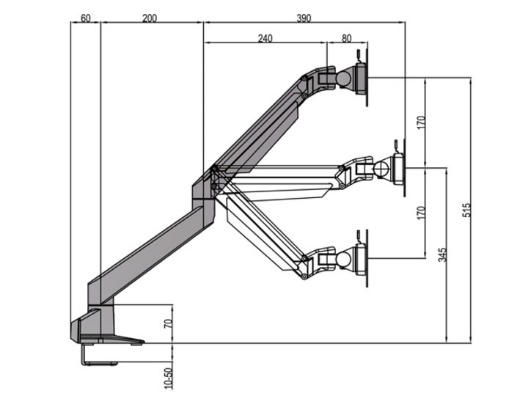 Industriāli izgatavots galda stiprinājums monitoriem;Funkcija: Ar gāzi darbināms virzulis (gas lift arm);Materiāls: alumīnijs;Monitoru stiprinājums paredzēts lietošanai ar vienu 24” monitoru;Monitora stiprinājumiem jāatbilst VESA stiprinājumiem vismaz 75x75, 100x100;Krāsa melna;Stiprinājuma slodze:   Min. 2 kg - Max. 10 kg;Regulējams sagāzums: +75 - -45 grādi;Regulējams pagrieziena leņķis: +90 - -90 grādi;Rotēšanas leņķis: 90 grādi;Iespēja regulēt monitorus vertikāli un horizontāli;Specials risinājums, stiprinājuma  iebūvēšanai galda virsmā ar stiprināšanu zem galda virsmas;Gab.175Zibatmiņa ar drošības algoritma atbalstu nr.1Drošības algoritms atbalstīts: vismaz 256-bit AES;Interfeisa tips: USB 3.0(saderīgs ar USB 2.0);Aizsardzība: ūdensdrošs;Ietilpība: vismaz 8Gb;Gab.176Zibatmiņa ar drošības algoritma atbalstu nr.2Drošības algoritms atbalstīts: vismaz 256-bit AES;Interfeisa tips: USB 3.0(saderīgs ar USB 2.0);Aizsardzība: ūdensdrošs;Ietilpība: vismaz 16Gb;Gab.177Android mobilo iekārtu tīkla lādētājsUzlādes tehnoloģija: vismaz fast charge 3.0 vai jaunāka;Strāva: 5V;Jauda: 2A;Savienojums: USB2.0;Gab.178iOS mobilo iekārtu tīkla lādētājsBarošanas bloks paredzēts lietošanai ar Apple iphone sērijas telefoniemStrāva: 5V;Jauda: 1A;Komplektācijā USB uz lightning kabelisGab.179Atverams kabeļu apvalksKrāsa: balta, melna, pelēka(pēc pasūtītāja izvēles)Atverams kabeļu kanāls / apvalks - diametrā 25,4;1.0 m garš (iespējami arī citi garumi - maximālais garums 122 m);Ērti lietot - nav nepieciešami instrumenti.Krāsa - Melns, pelēks un Balts.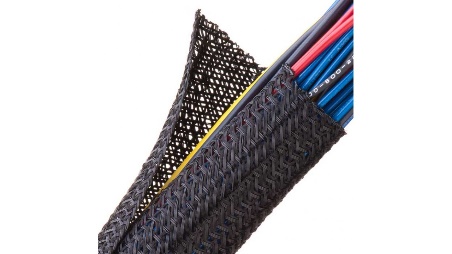 Gab.180“Snake” tipa kabeļu kanālsKrāsa: balta, melna, pelēka(pēc pasūtītāja izvēles);Kabeļu kanāls Snake, 20 m garš, diametrā 20 mm;
Paredzēts ērtākai vadu organizēšanai;Kabeļu kanālu var piegriezt nepieciešamajā garumā;Pieejams pelēkā, melnā vai baltā krāsā.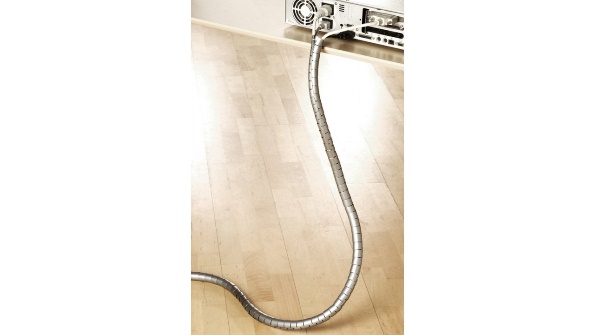 Gab.181Apaļais kabeļu savācējsApaļais vadu savācējs ar abpusējo līmlenti;
Viegli atverams un aizverams.
Pelēks RAL 7038 vai melns vai pelēks (ALU) RAL 9007.
Vienkāršs bet funkcionāls, palīdz un sakārtot  darba vietas vadus.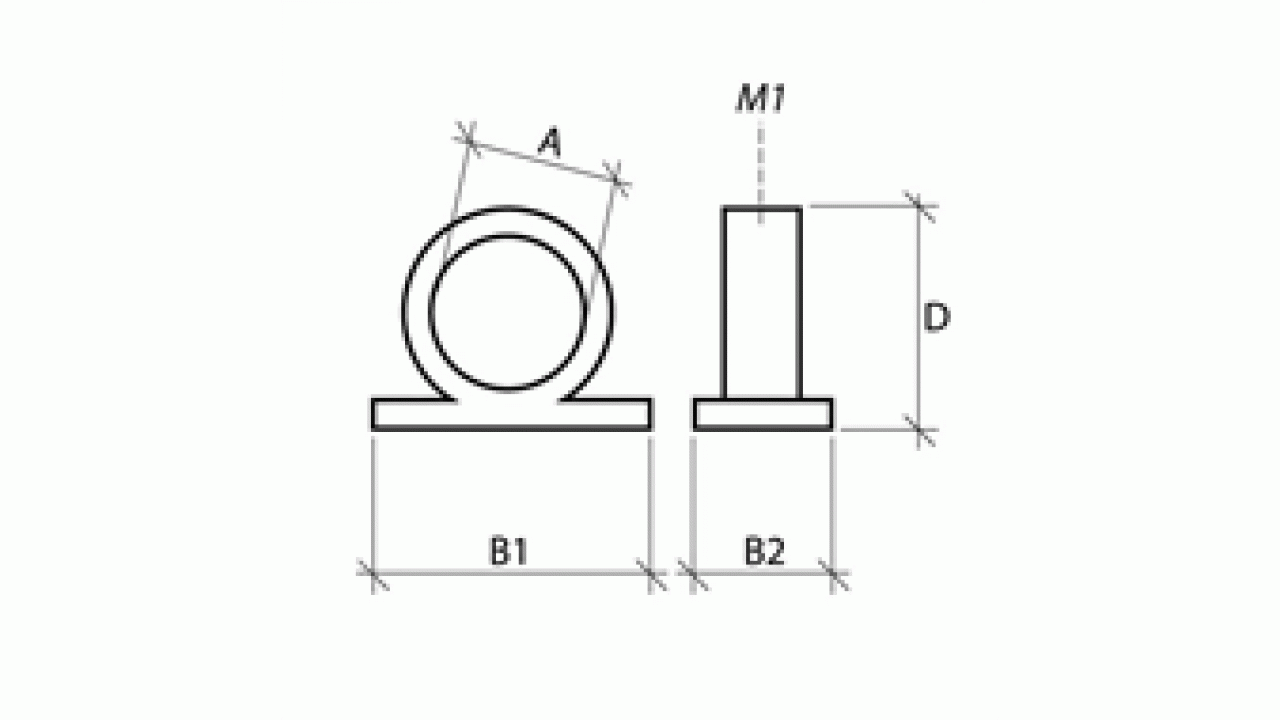 Gab.182“Quadro” tipa kabeļu kanālsKabeļu kanāls ko iespējams lietot arī kā griestu kabeļu kanālu, pie galdiem, vai zem;
Kantains 45x45mm. 32 Posmi. Garums 100 cm. Divi kambari; 
Pieejams pelēkā, baltā vai melnā krāsā.
komplekts vismaz ar 23 posmiem un ar metāla bāzi.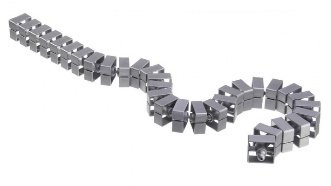 Gab.183Kabeļu kanāls PROPRO horizontālais kabeļu kanāls.
Liekams uz grīdas - Iztur 120kg īstermiņa slodzi:
Ar 2 nodalījumiem - ērtākai kabeļu dalīšanai.
Garums vismaz 90cm. 
Izmērs 90x24mm(+-10%).Krāsa:  pelēkā vai melna.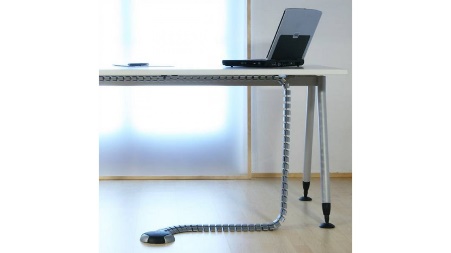 Gab.184Kabeļu kanāls - ClassicKrāsa: melna, pelēka(pēc pasūtītāja izvēles);Universāls - lietojams gan uz grīdas, gan vertikāli, gan arī montējams zem galda virsmas;
Ar 3 nodalījumiem - ērtākai kabeļu dalīšanai; 
Kanāls sastāv no 46 posmiem kuri savienojas ar klipšiem (tos iespējams noņemt vai papildināt);
Posmus iespējams salikt kopā, lai izveidotu fiksētu mezglu, bet pamatā tas tiek lietots brīvā režīmā.
Garums vismaz 90cm;
Garums fiksētā veidā vismaz 60cm;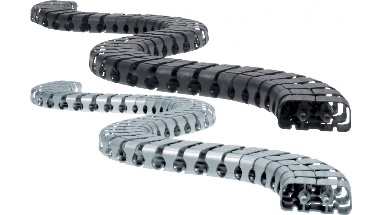 Gab.184FLEX kabeļu kanālsKrāsa: melna, pelēka(pēc pasūtītāja izvēles);Elegants komplekts ar metāla bāzi un galda stiprinājumu. 75cm ar iespēju papildināt;
Kantains 55x22mm, vismaz 38 Posmi;Garums 75cm;Divi kambari;
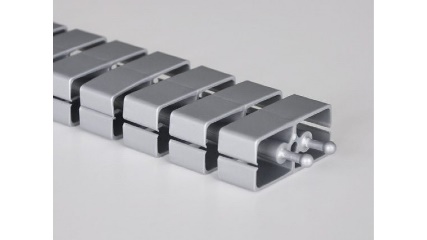 Gab.185Bezvadu video signāla raidītājsTips: plug & play tipa HDMI raidītājs;Funkcijas: reāllaika bezvadu audio un video raidīšana ar Full HD (1080p) atbalstu. Funkcijas 2: prezentēšanas poga;Audio: mono;Saderība: HDMI pieslēgums saderīgs visa veida datortehniku kurai ir HDMI pieslēguma ports. Savienojumi: Tiešs savienojums Wi-Fi 802.11n 5GhzBaterija: iebūvēta uzlādējama baterija ar darbības laik līdz 3 stundām;Komplektācija: USB uzlādes kabelis un HDMI pagarinātāj kabelis HDMI(M) uz HDMI(F) Izmērs: ne lielāks kā 82 x 72 x 20 mm;Gab.186Bezvadu videosignāla uztvērējsTips: plug & play tipa uztvērējs, saderīgs ar piedāvāto “bezvadu video signāla raidītāju”.Video: atbalsta FULL HD (1080p)Audio: mono;Saderība: HDMI saderīgs ar vismaz LCD TV, Monitoriem, projektoriem. interfeiss: HDMI;Savienojumi: Tiešs savienojums Wi-Fi 802.11n 5Ghz;Barošana: ārējais barošanas bloks ar 5v (vismaz 1A) micro USB savienojumu. Komplektācija: USB uzlādes kabelis, barošanas bloks un HDMI pagarinātāj kabelis HDMI(M) uz HDMI(F). Izmērs: 110 x 30 x 10mmGab.187Bezvadu video raidītāju uzlādes stacijaUzlādes stacija saderīga ar piedāvāto “Bezvadu video signāla raidītāju”.Ietilpība: iespējams uzlādēt un uzglabāt vienlaicīgi līdz pat 3 raidītājiem;Izmērs: 230 x 130 x 95 mm;Svars: 620g;Savienojumi: 3gab. Micro 5pin USB  (18w );Uzlādes laiks: aptuveni 2h;Komplektācija: papildus barošanas bloks AC 220V, DC 5V.Gab.188Ergonomisks divu monitoru galda stiprinājums 
Tips: Regulējams monitora stiprinājums;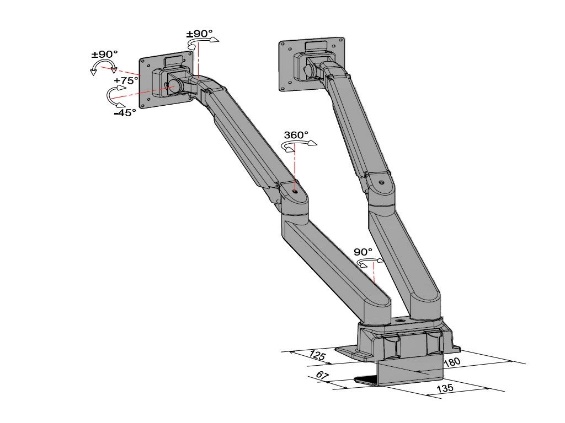 Industriāli izgatavots galda stiprinājums monitoriem;Funkcija: Ar gāzi darbināms virzulis (gas lift arm);Materiāls: alumīnijs;Monitoru stiprinājums paredzēts lietošanai ar diviem 24” monitoriem;Monitora stiprinājumiem jāatbilst VESA stiprinājumiem vismaz 75x75, 100x100;Krāsa melna;Stiprinājuma slodze:   Min. 9kg - Max. 21 kg;Regulējams sagāzums: +75 - -45 grādi;Regulējams pagrieziena leņķis: +90 - -90 grādi;Rotēšanas leņķis: 90 grādi;Iespēja regulēt monitorus vertikāli un horizontāli;Specials risinājums, stiprinājuma  iebūvēšanai galda virsmā ar stiprināšanu zem galda virsmas;Gab.Kopā EUR bez PVNKopā EUR bez PVNKopā EUR bez PVNKopā EUR bez PVNNr. P.k.Veikto piegāžu apraksts atbilstoši izsludinātā iepirkuma CPV kodam, kas ir līdzvērtīgas pēc satura iepirkuma priekšmetam Pasūtītāja nosaukums, adresePiegādes izpildes laiks (datums)1.2.3.….Pircējs:Rīgas Stradiņa universitāteReģ. Nr. 90000013771Adrese:Dzirciema iela 16, Rīga, LV-1007Banka: A/S “Swedbank”SWIFT:  HABALV22Konts: LV02HABA0551000376050Banka: A/S “SEB banka”SWIFT: UNLALV2XKonts: LV28UNLA0050013752619AmatsVārds Uzvārds(Norāda atbilstoši nepieciešamībai)__________________________ (paraksts)Pārdevējs: ___ „________________”Reģ.Nr. ________________Adrese:________________________Banka: A/S “_______________”SWIFT: ________________Konts:___________________________AmatsVārds Uzvārds(Norāda atbilstoši nepieciešamībai)__________________________(paraksts)